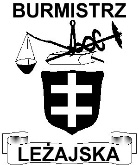 ZP.271.1.6.2020                                                                                                               Leżajsk, 24.07.2020 r.O WARTOŚCI SZACUNKOWEJ MNIEJSZEJ NIŻ KWOTY OKREŚLONE W PRZEPISACH WYDANYCH NA PODSTAWIE ART. 11 UST. 8 USTAWY PRAWO ZAMÓWIEŃ PUBLICZNYCH W PRZETARGU NIEOGRANICZONYM NA WYKONANIE ZADANIA P.N.:"DOSTAWA ORAZ MONTAŻ INSTALACJI MONITORINGU OBSZARU RYNKU, SKWERU KSIEDZA STANISŁAWA LUBASA, PLACU MCK WRAZ Z WYPOSAŻENIEM CENTRUM MONITORINGU” CPV:                     32.32.35.00-8 – Urządzenia do nadzoru video                              35.12.53.00-2 – Kamery bezpieczeństwa                              34.97.10.00-4 – Urządzenia bezpośredniego monitorowaniaZałączniki do specyfikacji istotnych warunków zamówienia:Załącznik nr 1– formularz  oferty	Załącznik nr 2 – formularz cenowy (zawierający szczegółowy zakres dostaw)Załącznik nr 2a - wykaz parametrów oferowanych urządzeńZałącznik nr 3 – wzór oświadczenia  na podstawie art. 25a ustawy Pzp Załącznik nr 4 – wzór oświadczenia/zobowiązania  podmiotu udostępniającego Wykonawcy   swoje  zasoby Załącznik nr 5 – wzór oświadczenia Wykonawcy w zakresie podwykonawstwaZałącznik nr 6 –  wzór wykazu dostawZałącznik nr 7 – wzór umowy  Załącznik nr 8 – wzór oświadczenia dotyczącego przynależności do tej samej grupy kapitałowej.Załączniki nr 9 – koncepcja (schemat wykonania instalacji)Załącznik nr 10 –  klauzula informacyjna w zakresie przetwarzania danych osobowych                    w związku z udzielaniem zamówieniaI. NAZWA ORAZ ADRES ZAMAWIAJĄCEGO Gmina: Miasto LeżajskAdres: ul. Rynek 1, 37- 300 Leżajsk, podkarpackieTel. 17 24 27 333,  fax 17 24 27 333 NIP: 816 16 73 010 REGON: 690581703Strona internetowa - url: http://www.miastolezajsk.pl/185/strona-startowa.html Adres poczty elektronicznej: jadwiga.szkodzinska@miastolezajsk.pl uml@miastolezajsk.plII. Tryb udzielenia zamówienia Postepowanie jest prowadzone w trybie przetargu nieograniczonego zgodnie z postanowieniami   ustawy z dnia 29 stycznia 2004 r. Prawo zamówień publicznych (Dz.U. z 2019 r. poz. 1843 z późn. zm.) zwanej dalej uPzp oraz aktów wykonawczych do tej ustawy. Zamawiający będzie stosował procedurę przewidzianą w art. 24 aa ust. 1 uPzp.Miejsce publikacji ogłoszenia o zamówieniu:- Biuletyn  Zamówień Publicznych - strona internetowa Zamawiającego o adresie URL:   http://lezajsk.um.bipgmina.pl/wiadomosci/3/lista/przetargi- tablica ogłoszeń w miejscu publicznie dostępnym w siedzibie ZamawiającegoIII. Opis przedmiotu zamówienia1.  Informacje ogólne Przedmiotem zamówienia jest „Dostawa i montaż instalacji monitoringu obszaru Rynku, skweru księdza Stanisława Lubasa, placu MCK wraz z wyposażeniem centrum monitoringu w ramach zadania pn. „Kompleksowa rewitalizacja przestrzeni miejskiej w Leżajsku” stanowiących element projektu  dofinansowanego ze środków Europejskiego Funduszu Rozwoju Regionalnego w ramach Regionalnego Programu Operacyjnego Województwa Podkarpackiego na lata 2014 - 2020 - Działanie 6.3 Rewitalizacja przestrzeni regionalnej.Instalacja systemu monitoringu wykonana będzie na dwóch obszarach przestrzeni publicznej: obszarze Rynku wraz ze Skwerem Księdza Stanisława Lubasa i obszarze Placu MCK. System monitoringu przekazywał będzie sygnały z zamontowanych kamer do pomieszczenia Centrum Monitorowania systemu CCTV. Struktura połączenia w system monitoringu opiera się na systemie hybrydowym IP, struktura systemu zawiera połączenia przewodowe światłowodowe, miedziane oraz bezprzewodowe do budowy mostów magistralowych.Zamówienie składa się z dwóch zakresów:Zakres  nr 1 -  Wykonanie instalacji monitoringu obszaru Rynku i Skweru Księdza Stanisława LubasaZakres ten obejmuje:Obszar Rynku:dostawa i montaż na stawianych w ramach aktualnie realizowanych  robót budowlanych słupach oświetlenia ulicznego kamer tubowych IP z doświetleniem IR o rozdzielczości 8 MPX wyposażonych w system z analizą obrazu oraz wejściami alarmowymi – szt 8,dostawa i montaż na stawianym w ramach robót budowlanych słupie oświetlenia ulicznego szybkoobrotowej kamery IP z auto-trackingiem i wbudowaną funkcją inteligentnej detekcji - wirtualna linia detekcji, wtargnięcie, detekcja pozostawionych – zagubionych przedmiotów, detekcja twarzy; kamera typu dzień/noc z promiennikiem IR, obsługa standardu Onvif, kompresja video H.265&H.264/JPEG, Przetwornik 1/3” 4.0 Megapiksel – szt 1,Switch poe + obudowa zewnętrzna zamykana kluczem, podłączony styk sabotażowy z systemem alarmowania w przypadku otwarcia skrzynki, podtrzymanie akumulator – kpl. 1,montaż przewodów – 840 m, materiały instalacyjne - osłony – 400 m,komunikacja bezprzewodowa z punktu zbiorczego z punktem styku w centrum monitorowania systemu CCTV – 1 kpl, (2 szt),Obszar skweru księdza Stanisława Lubasa:dostawa i montaż na stawianych w ramach aktualnie realizowanych robót budowlanych słupach oświetlenia ulicznego kamer tubowych IP z doświetleniem IR o rozdzielczości 8 MPX wyposażonych w system z analizą obrazu oraz wejściami alarmowymi– szt. 6,Switch poe + obudowa zewnętrzna zamykana kluczem, podłączony styk sabotażowy z systemem alarmowania w przypadku otwarcia skrzynki, podtrzymanie akumulator – kpl 1,montaż przewodów – 860 m,  materiały instalacyjne, osłony – 300 m.Pomieszczenie Centrum Monitorowania systemu CCTV (dostawa i montaż):rejestrator 16 kanałów do 4 dysków system z analizą obrazu. 2 wyjścia monitorowe – szt. 2,dysk HDD 8 TB dedykowany do systemów CCTV – szt. 8,UPS RACK  3000VA – szt. 1,szafa Rack wyposażona w wentylator, termostat, półki, zamek na klucz. – szt. 1,monitor 55” – szt. 3,uchwyt monitora – 3 szt,konsola operatora, klawiatura sieciowa z pełną możliwością sterowania i programowania głowic– szt 1,stacja kliencka z systemem windows - szt. 1,instalacja, uruchomienie monitoringu, szkolenie personelu – 1 kpl.Zakres nr 2 -  Wykonanie instalacji monitoringu placu MCKZakres ten obejmuje:Plac MCK:dostawa i montaż na stawianych w ramach aktualnie realizowanych robót budowlanych słupach oświetlenia ulicznego kamer  tubowych IP z doświetleniem IR o rozdzielczości 8 MPX system z analizą obrazu oraz wejściami alarmowymi – szt 6,dostawa i montaż na stawianym w ramach robót budowlanych słupie oświetlenia ulicznego szybkoobrotowej kamery IP z auto-trackingiem i wbudowaną funkcją inteligentnej detekcji - wirtualna linia detekcji, wtargnięcie, detekcja pozostawionych – zagubionych przedmiotów, detekcja twarzy; kamera typu dzień/noc z promiennikiem IR, obsługa standardu Onvif, kompresja video H.265&H.264/JPEG, Przetwornik 1/3” 4.0 Megapiksel – szt 1,Switch poe + obudowa zewnętrzna zamykana kluczem, podłączony styk sabotażowy z systemem alarmowania w przypadku otwarcia skrzynki, podtrzymanie akumulator – kpl. 1,montaż przewodów – 640 m, materiały instalacyjne, osłony – 400 m.komunikacja bezprzewodowa z punktu zbiorczego z punktem pośredniczącym do centrum monitorowania systemu CCTV – kpl. 1,komunikacja z punktu pośredniego do wieży Urzędu Miasta anteny precyzyjne z montażem na masztach – kpl 1,montaż szafy w punkcie pośrednim – kpl. 1, instalacja, uruchomienie, szkolenie personelu – kpl. 1.Opisany zakres zamówienia nie wprowadza żadnych barier dostępności dla osób niepełnosprawnych.3. Szczegółowy zakres oraz warunki wykonania dostaw określa: Koncepcja (schemat wykonania instalacji) monitoringu - wg załącznika nr 9, a także formularz cenowy, który stanowi załącznik nr 2 do SIWZ. 4,  W cenie oferty należy uwzględnić wykonanie inwentaryzacji powykonawczych.5. Wykonawca przekaże Zamawiającemu komplet dokumentów dotyczących zastosowanych materiałów i  dostarczonego i zamontowanego sprzętu  (instrukcje obsługi i użytkowania, certyfikaty i deklaracje zgodności, karty gwarancyjne,  inwentaryzację powykonawczą). 6.  Określone w formularzu cenowym oraz w SIWZ typy materiałów i urządzeń podano dla wyznaczenia standardu technicznego. Wykonawcy dostaw przysługuje prawo ich zastąpienia przez materiały i urządzenia, o co najmniej równoważnych parametrach technicznych pod warunkiem osiągnięcia założonych standardów technicznych. Wykonawca proponujący materiały i urządzenia zamienne odpowiedzialny jest za sprawdzenie możliwości ich zastosowania w realizacji przedmiotu zamówienia pod każdym względem (w tym np.: właściwości, wymiarów, ciężaru, sposobu transportu i montażu).7. Wykonawca, który powołuje się na rozwiązania równoważne jest obowiązany wykazać, że oferowane przez niego materiały spełniają wymagania określone przez Zamawiającego.8  Zgodnie z obowiązującymi przepisami prawa w zakresie ochrony danych osobowych podmioty biorące udział w postępowaniu o udzielenie zamówienia publicznego zobowiązane są do ich przestrzegania. W szczególności Zamawiający będący operatorem przetwarzania danych  osobowych Wykonawcy, Podwykonawców, czy podmiotów udostępniających zasoby - przekazuje im dotyczące informacje zawarte w  klauzuli informacyjnej stanowiącej załącznik nr 10 do SIWZ. Klauzula ta jest dostępna również na stronie internetowej zamawiającego pod adresem URL:http://lezajsk.um.bipgmina.pl/wiadomosci/11368/wiadomosc/423268/klauzula_informacyjna_dot_przetwarzania_danych_osobowych_na_podsWykonawca zobowiązany jest do przestrzegania oraz do zapewnienia przestrzegania  przepisów w zakresie ochrony danych osobowych przez ewentualnych Podwykonawców, czy przez podmioty udostępniające zasoby w przypadku powołania się na nie przez Wykonawcę. Informacja na podstawie art. 8a ust. 5 ustawy Prawo zamówień publicznych w zakresie praw osób (Wykonawców/ Podwykonawców/Podmiotów, na które Wykonawcy się powołują) do ochrony danych osobowych, zgodnie z rozporządzeniem Parlamentu Europejskiego i Rady (UE) 2016/679 z dnia 27 kwietnia 2016 r. w sprawie ochrony osób fizycznych w związku z przetwarzaniem danych osobowych i  w sprawie swobodnego przepływu takich danych …… (zwanym dalej: RODO) oraz wskazanych          w klauzuli informacyjnej Zamawiającego:a) dotyczących ich dostępu do informacji na podstawie art. 15 ust. 1 - 3 RODO w zakresie przetwarzania danych osobowych -  Zamawiający może od tych osób żądać dodatkowych informacji mających na celu sprecyzowanie ich żądań, w szczególności podania nazwy lub daty postępowania o udzielenie zamówienia publicznego, w przypadku gdy wykonanie  obowiązków wynikających z tych przepisów wymagałoby niewspółmiernie dużego wysiłku,b) dotyczących ograniczenia przetwarzania danych osobowych ww. osób w zakresie art. 18 ust. 1 RODO - Zamawiający nie ogranicza przetwarzania danych osobowych do czasu zakończenia postępowania o  udzielenie zamówienia publicznego.IV. Części zamówienia, oferty wariantowe1.   Zamówienie nie jest podzielone na części.2.  Zamawiający nie dopuszcza możliwości składania ofert wariantowych. V. Zamówienia, o których mowa w art. 67 ust. 1 pkt 6 ustawy Pzp.Zamawiający nie przewiduje udzielania zamówień, o których mowa w art. 67 ust.1 pkt 6 ustawy Pzp. VI.  Termin wykonania zamówieniaTermin rozpoczęcia realizacji zamówienia:od dnia podpisania umowyTermin zakończenia realizacji zamówienia:  do 29.10.2021 r.VII. Warunki udziału w postępowaniu 1. O udzielenie zamówienia mogą ubiegać się wykonawcy, którzy nie podlegają wykluczeniu z postępowania w okolicznościach, o których mowa w art. 24 ust. 1 uPzp oraz spełniają określone przez Zamawiającego warunki udziału w postępowaniu.2. Warunki udziału w postępowaniu: kompetencji lub uprawnień do prowadzenia określonej działalności zawodowej, o ile wynika to z odrębnych przepisów;       Zamawiający nie określa warunków w tym zakresie.sytuacji ekonomicznej lub finansowej;Zamawiający nie określa warunków w tym zakresiezdolności technicznej lub zawodowej;       W celu potwierdzenia spełnienia tego warunku Wykonawca wykaże, że posiada doświadczenie  w okresie ostatnich 5 lat przed upływem terminu składania ofert, a jeżeli okres prowadzenia działalności jest krótszy - w tym okresie w wykonaniu przynajmniej  dwóch dostaw porównywalnych z przedmiotem zamówienia, tj.: dostawy, montażu i uruchomienia systemu monitoringu wizyjnego CCTV o wartości wraz z  podatkiem VAT co najmniej 100 000,00 zł każda.Wykonawcy mogą wykazać się doświadczeniem także wówczas, jeżeli realizowali wymagane zamówienia w formule robót budowlanych lub usług, a nie w formule dostaw.Uwaga: W przypadku, gdy złożone przez Wykonawców dokumenty, oświadczenia dotyczące warunków udziału w postępowaniu zawierają dane /informacje w innych walutach niż określono to w niniejszej SIWZ, Zamawiający jako kurs przeliczeniowy waluty przyjmie kurs NBP z dnia publikacji ogłoszenia o zamówieniu w Biuletynie Zamówień Publicznych. Jeżeli w dniu ogłoszenia nie będzie opublikowany średni kurs walut przez NBP, Zamawiający przyjmie kurs przeliczeniowy z ostatniej opublikowanej tabeli kursów NBP przed dniem publikacji ogłoszenia o zamówieniu.3. Wykonawcy mogą wspólnie ubiegać się o udzielenie zamówienia, ustanawiając pełnomocnika do ich reprezentowania w postępowaniu albo do reprezentowania w postępowaniu i do zawarcia umowy w sprawie zamówienia publicznego. Do oferty należy załączyć oryginał pełnomocnictwa lub kopię poświadczoną za zgodność z oryginałem przez notariusza. Wykonawcy wspólnie ubiegający się                 o udzielenie zamówienia mogą wspólnie spełnić powyższe warunki, natomiast żaden z nich nie może podlegać wykluczeniu z powodu niespełniania warunków, o których mowa w art. 24 ust. 1 uPzp.Podstawy wykluczenia Wykonawców, o których mowa w art. 24 ust. 5 ustawy PzpZamawiający nie przewiduje wykluczenia Wykonawcy na podstawie art. 24 ust. 5 uPzp.5. Poleganie na potencjale innych podmiotów1) Wykonawca może w celu potwierdzenia spełniania warunków udziału w postępowaniu, w stosownych sytuacjach oraz w odniesieniu do zamówienia, lub jego części, polegać na zdolnościach technicznych lub zawodowych innych podmiotów, niezależnie od charakteru prawnego łączących go z nim stosunków prawnych,2) w odniesieniu do warunków dotyczących kwalifikacji zawodowych lub doświadczenia, Wykonawcy mogą polegać na zdolnościach innych podmiotów, jeśli podmioty te zrealizują dostawy, do realizacji których te zdolności są wymagane.3) jeżeli zdolności techniczne lub zawodowe podmiotu, o którym mowa w pkt 1, nie potwierdzają spełnienia przez Wykonawcę warunków udziału w postępowaniu lub zachodzą wobec tych podmiotów podstawy wykluczenia, Zamawiający żąda, aby Wykonawca w terminie określonym przez Zamawiającego:zastąpił ten podmiot innym podmiotem lub podmiotami lubzobowiązał się do osobistego wykonania odpowiedniej części zamówienia, jeżeli wykaże zdolności techniczne lub zawodowe.VIII. Wykaz oświadczeń i dokumentów jakie zobowiązani są dostarczyć Wykonawcy, potwierdzających spełnienie warunków udziału w postępowaniu oraz brak podstaw do wykluczenia na podstawie art. 25 ust. 1 ustawy Pzp.1. W celu wykazania braku podstaw do wykluczenia z postępowania na podstawie  art. 24 ust. 1 ustawy Pzp., Zamawiający żąda złożenia:oświadczenia  Wykonawcy  w zakresie art. 24 ust. 1 pkt 12-22 ustawy Pzp złożonego (wg wzoru stanowiącego załącznik nr  3 do SIWZ)  wraz z ofertą na podstawie art. 25a ustawy Pzp., aktualne na dzień składania ofert, stanowiące wstępne potwierdzenie, że Wykonawca nie podlega wykluczeniu oraz spełnia warunki udziału w postępowaniu,2) oświadczenia o przynależności lub braku przynależności do tej samej grupy kapitałowej w zakresie art. 24 ust. 1 pkt 23 ustawy Pzp, (wg wzoru stanowiącego załącznik nr 8 do SIWZ).W terminie 3 dni od zamieszczenia na stronie internetowej informacji, o której mowa w art. 86 ust. 5 uPzp (informacje z otwarcia ofert). Wykonawca przekazuje Zamawiającemu oświadczenie o przynależności lub braku przynależności do tej samej grupy kapitałowej, o której mowa w art. 24 ust. 1 pkt 23 uPzp. Wraz ze złożeniem oświadczenia, wykonawca może przedstawić dowody, że powiązania z innym Wykonawcą nie prowadzą do zakłócenia konkurencji w postępowaniu o udzielenie zamówienia. W przypadku wspólnego ubiegania się o zamówienie przez Wykonawców  ww. oświadczenia  składa każdy z Wykonawców. 2. W celu wykazania spełnienia przez Wykonawcę warunków udziału w postępowaniu, o których mowa w cz. VII ust. 2  na wezwanie Zamawiającego należy przedłożyć następujące dokumenty:w zakresie zdolności technicznej lub zawodowej:wykaz dostaw wykonanych, a w przypadku świadczeń okresowych lub ciągłych również wykonywanych, w okresie ostatnich 5 lat przed upływem terminu składania ofert, a jeżeli okres prowadzenia działalności jest krótszy – w tym okresie, wraz z podaniem ich wartości, przedmiotu, dat wykonania i podmiotów, na rzecz których dostawy zostały wykonane, oraz załączeniem dowodów określających czy te dostawy zostały wykonane lub są wykonywane należycie, przy czym dowodami, o których mowa, są referencje bądź inne dokumenty wystawione przez podmiot, na rzecz którego dostawy były wykonywane, a w przypadku świadczeń okresowych lub ciągłych są wykonywane, a jeżeli z uzasadnionej przyczyny o obiektywnym charakterze Wykonawca nie jest w stanie uzyskać tych dokumentów – oświadczenie Wykonawcy; w przypadku świadczeń okresowych lub ciągłych nadal wykonywanych referencje bądź inne dokumenty potwierdzające ich należyte wykonywanie powinny być wydane nie wcześniej niż 3 miesiące przed upływem terminu składania ofert zgodnie z wzorem stanowiącym Załącznik nr 6 do SIWZ – w odniesieniu do warunku określonego w cz. VII pkt. 2 ppkt. 3) SIWZ.W celu potwierdzenia spełniania przez oferowane dostawy wymagań określonych przez Zamawiającego - na wezwanie Zamawiającego należy przedłożyć następujące dokumenty|:karty katalogowe oferowanych urządzeń obejmujące informacje potwierdzające spełnienie przez te urządzenia warunków zawartych formularzu cenowym stanowiącym zał. nr 2 do SIWZ 4. Wykonawca, który polega na zdolnościach  innych podmiotów, musi udowodnić Zamawiającemu, że realizując zamówienie, będzie dysponował niezbędnymi zasobami tych podmiotów, w szczególności przedstawiając zobowiązanie tych podmiotów do oddania mu do dyspozycji niezbędnych zasobów na potrzeby realizacji zamówienia. W celu oceny, czy Wykonawca polegając na zdolnościach innych podmiotów na zasadach określonych w art. 22a ustawy, będzie dysponował niezbędnymi zasobami w stopniu umożliwiającym należyte wykonanie zamówienia publicznego oraz oceny, czy stosunek łączący Wykonawcę z tymi podmiotami gwarantuje rzeczywisty dostęp do ich zasobów, Zamawiający żąda  dokumentów, które określają:1)  zakres dostępnych Wykonawcy zasobów innego podmiotu,2)  sposób wykorzystania zasobów innego podmiotu, przez Wykonawcę, przy wykonywaniu zamówienia publicznego,3)  zakres i okres udziału innego podmiotu przy wykonywaniu zamówienia publicznego,4)  czy podmiot, na zdolnościach którego Wykonawca polega w odniesieniu do warunków udziału         w postępowaniu dotyczących doświadczenia, zrealizuje dostawy, których wskazane zdolności dotyczą (przykładowy wzór zobowiązania podmiotu udostępniającego zasoby stanowi załącznik nr 4 do SIWZ). Dokument ten, wykonawcy maja obowiązek złożyć do oferty w formie pisemnej. 5. Forma składanych dokumentów w postępowaniu:1) zgodnie z rozporządzeniem Ministra Rozwoju z dnia 26 lipca 2016 r. w sprawie rodzajów dokumentów, jakich może żądać Zamawiający od Wykonawcy w postępowaniu o udzielenie zamówienia (Dz. U. 2016 r. poz. 1126 z późn. zm.) dokumenty lub oświadczenia, o których mowa w ww. rozporządzeniu, w tym dotyczące Wykonawcy i innych podmiotów, na których zdolnościach lub sytuacji polega Wykonawca na zasadach określonych w art. 22a ustawy, składane są w oryginale lub w kopii poświadczonej za zgodność z oryginałem,2) poświadczenia za zgodność z oryginałem dokonuje w formie pisemnej odpowiednio Wykonawca, podmiot, na którego zdolnościach lub sytuacji polega Wykonawca, Wykonawcy wspólnie ubiegający się o udzielenie zamówienia publicznego albo Podwykonawca, w zakresie dokumentów, które każdego z nich dotyczą,3) poświadczenie za zgodność z oryginałem następuje przez opatrzenie kopii dokumentu lub kopii oświadczenia, sporządzonych w postaci papierowej, własnoręcznym podpisem,4) natomiast pełnomocnictwo powinno być złożone w formie oryginału lub kopii poświadczonej za zgodność z oryginałem przez notariusza,5) Zamawiający żąda przedstawienia oryginału lub notarialnie poświadczonej kopii dokumentów innych niż oświadczenia, wyłącznie wtedy, gdy złożona kopia dokumentu jest nieczytelna lub budzi wątpliwości co do jej prawdziwości,6)  dokumenty sporządzone w języku obcym są składane wraz z tłumaczeniem na język polski.6. Wykonawca nie jest obowiązany do złożenia oświadczeń lub dokumentów potwierdzających spełnianie warunków i braku podstaw do wykluczenia, jeżeli Zamawiający posiada oświadczenia lub dokumenty dotyczące tego Wykonawcy lub może je uzyskać za pomocą bezpłatnych i ogólnodostępnych baz danych, w szczególności rejestrów publicznych w rozumieniu ustawy z dnia 17 lutego 2005 r. o informatyzacji działalności podmiotów realizujących zadania publiczne (tj. Dz. U. z 2019 r. poz. 700 ze zm.). IX. Informacje o sposobie porozumiewania się Zamawiającego z Wykonawcami oraz przekazywania oświadczeń lub dokumentów, jeżeli Zamawiający, w sytuacjach określonych w art. 10c–10e ustawy Pzp, przewiduje inny sposób porozumiewania się niż przy użyciu środków komunikacji elektronicznej, a także wskazanie osób uprawnionych do porozumiewania się z Wykonawcami  (zgodnie z art. 18 przepisów przejściowych  ustawy z dnia 22 czerwca 2016 r. o zmianie ustawy – Prawo zamówień publicznych oraz niektórych innych ustaw)1. Komunikacja między Zamawiającym a Wykonawcami odbywa się zgodnie z wyborem Zamawiającego:za pośrednictwem operatora pocztowego w rozumieniu ustawy z dnia 23 listopada 2012 r. – Prawo pocztowe (tj. Dz. U. z 2018 r. poz. 2188 ze zm.), osobiście, za pośrednictwem posłańca; za pośrednictwem e-maila.2. Oświadczenia, wnioski, zawiadomienia oraz informacje Zamawiający i Wykonawcy przekazują pisemnie lub e-mailem . W przypadku przekazania informacji e-mailem,  każda ze stron na żądanie drugiej niezwłocznie potwierdza fakt jej otrzymania. Oświadczenia, wnioski, zawiadomienia oraz informacje przekazane za pomocą e-maila, uważa się za złożone w terminie, jeżeli ich treść dotarła do adresata przed upływem terminu, a w przypadku wymaganych dokumentów i oświadczeń zostały niezwłocznie dostarczone również w formie  pisemnej. 3. Każdy Wykonawca ma prawo zwrócić się do Zamawiającego o wyjaśnienie specyfikacji istotnych warunków zamówienia. Pytania Wykonawców muszą być formułowane na piśmie i skierowane na adres Zamawiającego lub wysłane pocztą e-mail na adres wskazany w SIWZ. Treść zapytań wraz z wyjaśnieniami Zamawiający przekazuje Wykonawcom, którym przekazał specyfikację istotnych warunków zamówienia bez ujawniania źródła zapytania, a jeżeli specyfikacja jest udostępniona na stronie internetowej, zamieści je na tej stronie internetowej pod warunkiem, że wniosek o wyjaśnienie specyfikacji wpłynął do Zamawiającego nie później niż do końca dnia, w którym upływa połowa wyznaczonego terminu składania ofert. Zamawiający jest obowiązany udzielić wyjaśnień niezwłocznie, jednak nie później niż na 2 dni przed upływem terminu składania ofert. Zamawiający nie przewiduje zebrania Wykonawców w celu wyjaśnienia wątpliwości dotyczących specyfikacji istotnych warunków zamówienia.4. Osoby uprawnione  do porozumiewania się z Wykonawcami:w zakresie technicznym – Leszek Gdula - Kierownik w Referacie Infrastruktury Miejskiej i Inwestycji (pokój 18), tel. 17 24 27 333 wew. 125, zakresie formalnym  – Jadwiga Szkodzińska-  stanowisko ds. zamówień publicznych - (pokój 22), tel. 17 24 27 333 wew. 139.X. Wymagania dotyczące wadium.Warunkiem udziału w postępowaniu jest wniesienie wadium w wysokości:  3 000,00 PLN (słownie: trzy tysiące złotych).Wadium wnosi się przed upływem terminu składania ofert. Wadium wnoszone w pieniądzu należy wpłacić przelewem na konto 55 1090 2590 0000 0001 4488 9362 w banku  Santander Bank Polska S.A. W ofercie należy zamieścić dowód przelewu wadium. Wadium wnoszone w pieniądzu przelewem powinno fizycznie znajdować się na koncie Zamawiającego w terminie składania ofert pod rygorem odrzucenia oferty (art. 89 ust. 1 pkt 7b ustawy Pzp).     Wadium wnoszone w innej, dopuszczonej w ustawie formie, (poręczeniach bankowych lub  poręczeniach spółdzielczej kasy oszczędnościowo-kredytowej, gwarancjach bankowych, gwarancjach ubezpieczeniowych, poręczeniach udzielanych przez podmioty, o których mowa             w art. 6 b ust. 5 ustawy  o utworzeniu Polskiej Agencji Rozwoju Przedsiębiorczości) należy zamieścić w ofercie oryginał dokumentu.Wadium wnoszone w postaci niepieniężnej musi mieć datę początkową ważności równą co najmniej       terminowi złożenia oferty określonej w SIWZ, a datę końcową ważności upływającą najwcześniej    w ostatnim dniu związania ofertą wymaganą zapisami SIWZ i oferty.Z treści gwarancji/poręczenia winno wynikać bezwarunkowe i nieodwołalne na każde pisemne żądanie zgłoszone przez zamawiającego w terminie związania ofertą, zobowiązanie gwaranta/poręczyciela do wypłaty zamawiającemu pełnej kwoty wadium w okolicznościach określonych w art.46 ust.4a i 5 Pzp.Zamawiający zwraca wadium wszystkim Wykonawcom niezwłocznie po wyborze oferty najkorzystniejszej lub unieważnieniu postępowania, z wyjątkiem Wykonawcy, którego oferta została wybrana jako najkorzystniejsza. Wykonawcy, którego oferta została wybrana jako najkorzystniejsza, Zamawiający zwraca wadium niezwłocznie po zawarciu umowy w sprawie zamówienia publicznego oraz wniesieniu zabezpieczenia należytego wykonania umowy, jeżeli jego wniesienia żądano. Zamawiający zwraca niezwłocznie wadium na wniosek Wykonawcy, który wycofał ofertę przed      upływem terminu składania ofert.Wadium wniesione w pieniądzu Zamawiający zwróci wraz z odsetkami wynikającymi z umowy rachunku bankowego, na którym było ono przechowywane, pomniejszone o koszty prowadzenia rachunku, oraz prowizji bankowej za przelew pieniędzy na rachunek bankowy wskazany przez Wykonawcę.Zamawiający żąda ponownego wniesienia wadium przez Wykonawcę, któremu zwrócono wadium na podstawie art. 46 ust. 1 ustawy Pzp, jeżeli w wyniku rozstrzygnięcia odwołania jego oferta została wybrana jako najkorzystniejsza. Wykonawca wnosi wadium w terminie określonym przez Zamawiającego.Zgodnie z art. 46 ust. 4a i 5 ustawy Pzp Zamawiający zatrzymuje wadium wraz z odsetkami, jeżeli Wykonawca którego oferta została wybrana:1) odmówi podpisania umowy w sprawie zamówienia publicznego na warunkach określonych w ofercie,2) nie wniósł wymaganego zabezpieczenia należytego wykonania umowy,3) zawarcie umowy w sprawie zamówienia publicznego stało się niemożliwe, z przyczyn leżących po stronie Wykonawcy.Zamawiający zatrzymuje wadium wraz z odsetkami, jeżeli Wykonawca w odpowiedzi na wezwanie, o którym mowa w art. 26 ust. 3 i 3a ustawy Pzp, z przyczyn leżących po jego stronie, nie złożył oświadczeń lub dokumentów potwierdzających okoliczności, o których mowa w art. 25 ust. 1 ustawy Pzp, oświadczenia, o którym mowa w art. 25a ust. 1 ustawy Pzp, pełnomocnictw lub nie wyraził zgody na poprawienie omyłki, o której mowa w art. 87 ust. 2 pkt 3 ustawy Pzp, co spowodowało brak możliwości wybrania oferty złożonej przez Wykonawcę jako najkorzystniejszej.XI. Termin związania ofertą1. Wykonawca jest związany ofertą do czasu zawarcia umowy, jednak nie dłużej niż 30 dni od upływu terminu składania ofert.2. Na podstawie art. 85 ust. 2 uPzp, Wykonawca samodzielnie lub na wniosek Zamawiającego może przedłużyć termin związania ofertą, z tym że Zamawiający może tylko raz, co najmniej na 3 dni przed upływem terminu związania ofertą, zwrócić się do Wykonawców o wyrażenie zgody na przedłużenie tego terminu o oznaczony okres, nie dłuższy jednak niż 60 dni.3. Przedłużenie terminu związania ofertą jest dopuszczalne tylko z jednoczesnym przedłużeniem ważności wadium albo, jeżeli nie jest to możliwe, z wniesieniem nowego wadium na przedłużony okres związania ofertą. Jeżeli przedłużenie terminu związania ofertą dokonywane jest po wyborze oferty najkorzystniejszej, obowiązek wniesienia nowego wadium lub jego przedłużenia dotyczy jedynie Wykonawcy, którego oferta została wybrana jako najkorzystniejsza.4. Wniesienie odwołania po upływie terminu składania ofert zawiesza bieg terminu związania ofertą do czasu ogłoszenia przez Izbę orzeczenia (art. 182 ust. 6 uPzp).XII. Opis sposobu przygotowania ofertWykonawca może złożyć tylko jedną ofertę. Ofertę składa się, pod rygorem nieważności w formie pisemnej. Treść oferty musi być zgodna z przepisami ustawy Pzp i przepisami odrębnymi oraz musi odpowiadać treści specyfikacji istotnych warunków zamówienia. Oferta musi zawierać wszystkie wymagane dokumenty, oświadczenia i załączniki. W ofercie Wykonawca może zastrzec, że zawarte w niej informacje stanowiące tajemnicę przedsiębiorstwa w rozumieniu przepisów o zwalczaniu nieuczciwej konkurencji nie mogą być udostępniane, jeżeli wykaże, iż zastrzeżone informacje stanowią tajemnicę przedsiębiorstwa. Wykonawca nie może zastrzec informacji, o których mowa w art. 86 ust. 4 ustawy Pzp.4. Oferta winna zawierać wypełnione i podpisane dokumenty, w tym wg wzorów stanowiących załączniki do SIWZ:1)   wypełniony formularz oferty wg załącznika nr 1 do SIWZ,2)  wypełniony formularz cenowy wg załącznika  nr 2 do SIWZ. Do oferty należy dołączyć na nośniku elektronicznym elektroniczną formę formularza cenowego w formacie Excel, zgodnego z wersją papierową w ofercie, 3)   wypełniony Załącznik nr 2a - wykaz parametrów oferowanych urządzeń4)   oświadczenie Wykonawcy na podstawie art. 25a ust.1 ustawy Pzp w zakresie wskazanym przez Zamawiającego wg wzoru stanowiącego  załącznik nr 3 do SIWZ,5)	pełnomocnictwa lub dokumenty z których będzie wynikać uprawnienie do podpisania oferty w przypadku podpisania oferty przez pełnomocnika,6)	dowód wniesienia wadium,7)	pisemne Zobowiązania innych podmiotów do oddania do dyspozycji Wykonawcy niezbędnych zasobów na okres korzystania z nich przy realizacji zamówienia wg wzoru będącego załącznikiem nr 4 do SIWZ,8)	Wykonawca, który zamierza powierzyć wykonanie części zamówienia Podwykonawcom, zamieszcza informacje o Podwykonawcach  wg wzoru będącego załącznikiem  nr 5 do SIWZ. W przypadku wspólnego ubiegania się o zamówienie przez Wykonawców oświadczenie, o którym mowa w pkt 4) (oraz, jeżeli dotyczy dokumenty o których mowa w pkt 7) i pkt 8) składa każdy z Wykonawców wspólnie ubiegających się o zamówienie.         Ww. załączniki muszą być sporządzone zgodnie z zaleceniami oraz przedstawionymi przez Zamawiającego wzorcami, a w szczególności zawierać wszystkie wymagane informacje. Oferta powinna być napisana czytelnie, w języku polskim na komputerze, maszynie do pisania lub ręcznie (w sposób trwały). 5. Wszystkie strony oferty powinny być spięte (zszyte) w sposób zapobiegający możliwości dekompletacji zawartości oferty. Każda strona oferty powinna być opatrzona kolejnym numerem. 6. Oferta w tym ww. załączniki wymagają podpisu osób uprawnionych do reprezentowania firmy w obrocie gospodarczym, zgodnie z aktem rejestracyjnym, wymaganiami ustawowymi oraz przepisami prawa. Miejsca, w których oferent dokonał poprawek, muszą być parafowane i datowane własnoręcznie przez osobę podpisującą ofertę. 7. Wykonawca ponosi wszelkie koszty związane z przygotowaniem oferty.8. Kompletne wg wymagań jw. oferty należy składać w jednym egzemplarzu w dwóch zamkniętych kopertach. Zewnętrzna i wewnętrzna koperta powinna być zaadresowana na adres Zamawiającego i opisana „Oferta w przetargu nieograniczonym p.n.: „Dostawa i montaż instalacji monitoringu obszaru Rynku, skweru księdza Stanisława Lubasa, placu MCK wraz z wyposażeniem centrum monitoringu”.  Koperta wewnętrzna powinna dodatkowo zawierać nazwę i adres oferenta.9. Wykonawca może, przed upływem terminu składania ofert, dokonać w ofercie zmian lub ją wycofać pod warunkiem pisemnego powiadomienia Zamawiającego o wprowadzeniu zmian lub wycofaniu oferty. Powiadomienie należy złożyć przed upływem terminu składania ofert, w formie przewidzianej dla składania ofert, z tym, że zewnętrzna koperta musi być dodatkowo oznaczona określeniem „ZMIANA” lub „WYCOFANIE”. Koperty oznaczone napisem „WYCOFANIE” będą otwierane w pierwszej kolejności                                      i po stwierdzeniu poprawności postępowania Wykonawcy oraz zgodności ze złożonymi ofertami, koperty wewnętrzne ofert wycofanych nie będą otwierane. Koperty oznaczone dopiskiem „ZMIANA” zostaną otwarte przy otwieraniu oferty Wykonawcy, który wprowadził zmiany i po stwierdzeniu poprawności procedury dokonania zmian zostaną dołączone do oferty.XIII. Miejsce oraz termin składania i otwarcia ofert1. Ofertę należy złożyć w godzinach urzędowania, w siedzibie Zamawiającego: sekretariat Urzędu Miejskiego w Leżajsku, ul. Rynek 1, 37-300 Leżajsk, (godziny urzędowania: 730 - 1530 od poniedziałku do piątku), ostateczny termin składania ofert upływa dnia 03.08.2020 r. o godzinie 1300. Dla ofert składanych drogą pocztową terminem złożenia jest termin ich wpływu do Urzędu Miejskiego w Leżajsku. Z zawartością ofert nie można zapoznać się przed upływem terminu, odpowiednio do ich złożenia lub otwarcia.2. Oferty złożone po ostatecznym terminie składania będą zwrócone Wykonawcom bez otwierania koperty wewnętrznej. 3. Otwarcie ofert odbędzie się w sali posiedzeń Urzędu Miejskiego, ul. Rynek 1, 37-300 Leżajsk, w tym samym dniu co termin składania - o godzinie 1330.Otwarcie ofert jest jawne. Bezpośrednio przed otwarciem ofert Zamawiający poda kwotę, jaką zamierza przeznaczyć na sfinansowanie zamówienia. Wykonawcy mogą być obecni przy otwarciu ofert. 4. Podczas otwarcia ofert podaje się: imię i nazwisko, nazwę (firmę) oraz adres (siedzibę) Wykonawcy,    a także informacje dotyczące ceny, terminu wykonania zamówienia, okresu gwarancji i warunków płatności zawartych w ofercie.5. Niezwłocznie po otwarciu ofert Zamawiający zamieszcza na stronie internetowej informacje dotyczące:1)	kwoty, jaką zamierza przeznaczyć na sfinansowanie zamówienia;2)	firm oraz adresów Wykonawców, którzy złożyli oferty w terminie;3) ceny, terminu wykonania zamówienia, okresu gwarancji i warunków płatności zawartych w ofertach.6. Wykonawcy, którzy złożyli oferty w terminie 3 dni od dnia  zamieszczenia na stronie internetowej informacji jw., przekazują Zamawiającemu oświadczenie o przynależności lub braku przynależności do tej samej grupy kapitałowej, o której mowa w art. 24 ust. 1 pkt 23 ustawy Pzp -  sporządzone wg wzoru zgodnie z załącznikiem Nr 8 do SIWZ. Wraz ze złożeniem oświadczenia, Wykonawca może przedstawić dowody, że powiązania z innym Wykonawcą nie prowadzą do zakłócenia konkurencji w postępowaniu o udzielenie zamówienia.XIV. Opis sposobu obliczenia ceny1. Cenę oferty obejmującą całość  zamówienia należy określić w formularzu oferty w złotych polskich, w wartości  brutto z wykazaniem podatku VAT, wyliczoną wg załączonego formularza cenowego, stanowiącego załącznik do SIWZ. 2. Do formularza cenowego należy wpisać wartości jednostkowe  netto dokonać wyliczeń wartości poprzez pomnożenie ilości i wartości jednostkowych (w zł, gr) oraz zsumować poszczególne wartości. Cenę oferty stanowi suma kwot wyliczonych w formularzu cenowym wraz z obowiązującym podatkiem VAT (zgodnie z zamieszczoną w nim instrukcją) i przeniesiona do formularza oferty. Formularz cenowy będzie  załącznikiem do umowy.3. Za realizację przedmiotu umowy Wykonawca otrzyma wynagrodzenie kosztorysowe określone na podstawie faktycznie wykonanych ilości robót instalacyjnych,  dostarczonych urządzeń do wykonania monitoringu i cen jednostkowych określonych  w formularzu cenowym. 4. Wszystkie wartości powinny być naliczane z dokładnością do dwóch miejsc po przecinkuCena oferty musi obejmować wszelkie koszty niezbędnych działań związanych z wykonaniem zamówienia, a w szczególności: czynności niezbędne do wykonania oferowanego zakresu zamówienia zgodnie z obowiązującymi przepisami oraz warunkami technicznymi, a także wszystkich niezbędnych prac, koszty organizacji dostaw, zabezpieczenie terenu w okresie realizacji prac dowozu materiałów, wywozu odpadów i materiałów na wskazane przez zamawiającego miejsce, opracowanie dokumentacji powykonawczej, koszty wyposażenia BHP i p-poż. W cenie oferty należy uwzględnić również konieczność zabezpieczenia należytego wykonania przyszłej umowy oraz:udzielenia gwarancji i rękojmi na zaoferowany przez Wykonawcę okres, a także udział przedstawiciela Wykonawcy w wyznaczonych  przeglądach  z udziałem Zamawiającego w zaoferowanym okresie gwarancji i rękojmi z uwzględnieniem poniższych zasad: czas reakcji (z wykonaniem zabezpieczeniem przed zagrożeniami użytkowania) – do 2 dni,czas usunięcia zgłoszonych usterek – do 7 dni,(ww. czas liczony jest od dnia zgłoszenia przez Zamawiającego. Czas usunięcia usterek nie obejmuje okresu uniemożliwiającego ich usunięcia ze względów technologicznych, bądź związanego z działaniem siły wyższej lub warunkami pogodowymi). Przekroczenie  terminów określonych powyżej będzie skutkować naliczeniem kar umownych.dotyczących warunków płatności: płatności następować będą po wykonaniu i odbiorze częściowych zakresów dostaw, na podstawie faktur przejściowych wystawianych nie częściej niż raz na dwa miesiące, do wysokości 90 % wartości zamówienia i faktury końcowej po końcowym odbiorze całości zamówienia, termin płatności do 30 dni od dostarczenia poprawnie wystawionej faktury wraz ze wszystkimi niezbędnymi protokołami do siedziby Zamawiającego.6. Jeżeli złożona zostanie oferta, której wybór prowadzić będzie do powstania u zamawiającego obowiązku podatkowego zgodnie z przepisami o podatku od towarów i usług, zamawiający w celu oceny takiej oferty dolicza do przedstawionej w niej ceny podatek od towarów i usług, który miałby obowiązek rozliczyć zgodnie z tymi przepisami. Wykonawca, składając ofertę, informuje zamawiającego, czy wybór oferty będzie prowadzić do powstania u zamawiającego obowiązku podatkowego, wskazując nazwę (rodzaj) towaru lub usługi, których dostawa lub świadczenie będzie prowadzić do jego powstania, oraz wskazując ich wartość bez kwoty podatku.XV. Informacje dotyczące walut obcych, w jakich mogą być prowadzone rozliczeniaZamawiający nie dopuszcza wyliczeń, czy  ich wyników dotyczących niniejszego postępowania oraz rozliczeń  dotyczących usług będących przedmiotem zamówienia - w walutach obcych.XVI. Opis kryteriów, którymi Zamawiający będzie się kierował przy wyborze ofert wraz z podaniem znaczenia tych kryteriów i sposobu oceny ofert1. Przy dokonywaniu wyboru najkorzystniejszej oferty Zamawiający stosować będzie następujące kryteria:1) cena ( waga 60% ) Kryterium – „cena” – poszczególnym ofertom zostaną przyznane punkty za cenę w skali 1-60 obliczone według wzoru:Pc – ilość punktów przyznanych Wykonawcy dla kryterium „Cena”2) okres gwarancji i rękojmi (waga 40 %) – nie może być on  krótszy niż 36 miesięcy i nie dłuższy niż 60 miesięcy od dnia odbioru końcowego (jeżeli Wykonawca zaproponuje okres gwarancji i rękojmi  dłuższy niż 60 miesięcy, do obliczenia punktów za to kryterium zostanie przyjęty 60 miesięczny okres gwarancji i rękojmi jako maksymalny odpowiadający wymaganiom Zamawiającego); Wymagany minimalny okres gwarancji i rękojmi to 36 miesięcy.Kryterium – „Okres gwarancji i rękojmi ” – poszczególnym ofertom zostaną przyznane punkty za okres gwarancji i rękojmi  w skali do 40 pkt obliczone według wzoru:Pg – ilość punktów przyznanych Wykonawcy dla kryterium „okres gwarancji i rękojmi”Zamawiający do oceny kryterium „okres gwarancji i rękojmi” pobierze dane z oferty Wykonawcy.W przypadku nie wypełnienia „okresu gwarancji i rękojmi”  w formularzu oferty Zamawiający uzna, że Wykonawca zaoferował minimalny „okres gwarancji i rękojmi” 4)      Łączna ocena oferty:             P = Pc + Pg P – sumaryczna ilość punktówPc – ilość punktów przyznanych Wykonawcy dla kryterium „Cena”Pg – ilość punktów przyznanych Wykonawcy dla kryterium „Okres gwarancji i rękojmi”Suma punktów uzyskanych za wszystkie kryteria oceny stanowić będzie końcową ocenę danej oferty.2. Punkty w poszczególnych kryteriach zostaną zaokrąglone do dwóch miejsc po przecinku. 3. Zamawiający udzieli zamówienia Wykonawcy, którego oferta zostanie oceniona jako najkorzystniejsza tzn. uzyska najwyższą liczbę punktów w łącznej ocenie ofert.   Oferta w łącznej ocenie oferty może uzyskać maksymalnie 100 pkt.XVII.  Opis procedury oceny ofert.Na podstawie art. 24aa ustawy Pzp w postępowaniu Zmawiający najpierw dokona oceny ofert, a następnie zbada, czy Wykonawca, którego oferta została oceniona jako najkorzystniejsza spełnia warunki udziału w postępowaniu oraz nie podlega wykluczeniu.W toku badania i oceny ofert Zamawiający może żądać od Wykonawców wyjaśnień dotyczących treści złożonych ofert. Niedopuszczalne jest prowadzenie między Zamawiającym a Wykonawcą negocjacji dotyczących złożonej oferty. W przypadku, gdy złożona oferta, której wybór prowadziłaby do powstania u Zamawiającego obowiązku podatkowego zgodnie z przepisami o podatku od towarów i usług, Zamawiający w celu oceny takiej oferty dolicza do przedstawionej w niej ceny podatek od towarów i usług, który miałby obowiązek rozliczyć zgodnie z tymi przepisami. 4.  Zasady postępowania w zakresie  rażąco niskiej ceny1) Jeżeli zaoferowana cena lub ich istotne części składowe, wydają się rażąco niskie w stosunku do przedmiotu zamówienia i budzą wątpliwości Zamawiającego co do możliwości wykonania przedmiotu zamówienia zgodnie z wymaganiami określonymi przez Zamawiającego lub wynikającymi z odrębnych przepisów, Zamawiający zwraca się o udzielenie wyjaśnień, w tym złożenie dowodów, dotyczących wyliczenia ceny, w szczególności w zakresie:a)	oszczędności metody wykonania zamówienia, wybranych rozwiązań technicznych, wyjątkowo sprzyjających warunków wykonywania zamówienia dostępnych dla wykonawcy, oryginalności projektu wykonawcy, kosztów pracy, których wartość przyjęta do ustalenia ceny nie może być niższa od minimalnego wynagrodzenia za pracę albo minimalnej stawki godzinowej, ustalonych na podstawie przepisów ustawy z dnia 10 października 2002 r. o minimalnym wynagrodzeniu za pracę (tj. Dz.U. z 2018 r. poz. 2177),b)	pomocy publicznej udzielonej na podstawie odrębnych przepisów. c)	wynikającym z przepisów prawa pracy i przepisów o zabezpieczeniu społecznym, obowiązujących w miejscu, w którym realizowane jest zamówienie;d)	wynikającym z przepisów prawa ochrony środowiska;e)	powierzenia wykonania części zamówienia Podwykonawcy. 2) W przypadku gdy cena całkowita oferty jest niższa o co najmniej 30% od:a)	wartości zamówienia powiększonej o należny podatek od towarów i usług, ustalonej przed wszczęciem postępowania zgodnie z art. 35 ust. 1 i 2 lub średniej arytmetycznej cen wszystkich złożonych ofert, Zamawiający zwraca się o udzielenie wyjaśnień, o których mowa w pkt 1, chyba że rozbieżność wynika z okoliczności oczywistych, które nie wymagają wyjaśnienia;b)	wartości zamówienia powiększonej o należny podatek od towarów i usług, zaktualizowanej z uwzględnieniem okoliczności, które nastąpiły po wszczęciu postępowania, w szczególności istotnej zmiany cen rynkowych, Zamawiający może zwrócić się o udzielenie wyjaśnień, o których mowa w pkt 1.3) Obowiązek wykazania, że oferta nie zawiera rażąco niskiej ceny, spoczywa na Wykonawcy.5. Zamawiający poprawia w ofercie:1)  oczywiste omyłki pisarskie,2) oczywiste omyłki rachunkowe, z uwzględnieniem konsekwencji rachunkowych dokonanych poprawek,3) inne omyłki polegające na niezgodności oferty ze specyfikacją istotnych warunków zamówienia, które nie powodują istotnych zmian w treści oferty.    Zamawiający niezwłocznie zawiadamia o tym Wykonawcę, którego oferta została poprawiona.6. Zamawiający w wyniku przeprowadzonej oceny ustala ofertę najkorzystniejszą w podanych kryteriach wyboru -  tj. taką, która uzyskała łączną najwyższą liczbę punktów. Jeżeli dwie lub więcej ofert przedstawiają taki sam bilans ceny i innych kryteriów oceny ofert, Zamawiający spośród tych ofert wybiera ofertę z niższą ceną. Jeżeli ich cena również będzie równa, to przez analogię do art. 91 ust. 5 ustawy Pzp będzie zastosowana procedura wezwania do złożenia ofert dodatkowych. Wykonawcy, składając oferty dodatkowe, nie mogą zaoferować cen wyższych niż zaoferowane w złożonych ofertach.7. W wyznaczonym , nie krótszym niż 5 dni Zamawiający  wezwie Wykonawcę, którego oferta została oceniona jako najkorzystniejsza o uzupełnienie oświadczeń lub dokumentów niezbędnych do wyboru oferty aktualnych na dzień złożenia, potwierdzających okoliczności, o których mowa w art. 25 ust.1 ustawy Pzp.8. Jeżeli jest to niezbędne do zapewnienia odpowiedniego przebiegu postępowania o udzielenie zamówienia, Zamawiający może na każdym etapie postępowania wezwać Wykonawców do złożenia wszystkich lub niektórych oświadczeń lub dokumentów potwierdzających, że nie podlegają wykluczeniu, spełniają warunki udziału w postępowaniu, a jeżeli zachodzą uzasadnione podstawy do uznania, że złożone uprzednio oświadczenia lub dokumenty nie są już aktualne, do złożenia aktualnych oświadczeń lub dokumentów. 9.	Po uzupełnieniu oświadczeń lub dokumentów przez Wykonawcę, którego oferta została oceniona jako najkorzystniejsza, Zamawiający dokonuje oceny spełnienia warunków udziału w postępowaniu i braku podstaw do wykluczenia.10.	 Zamawiający ocenia, czy udostępniane ww. Wykonawcy przez inne podmioty zdolności techniczne lub zawodowe pozwalają na wykazanie przez Wykonawcę spełniania warunków udziału w  postępowaniu oraz bada, czy nie zachodzą wobec tego podmiotu podstawy wykluczenia, o których mowa w art. 24 ust. 1 pkt 12–23.11.	Wykonawca, który podlega wykluczeniu na podstawie art. 24 ust. 1 pkt 13 i 14 oraz 16-20 ustawy Pzp, może przedstawić dowody na to, że podjęte przez niego środki są wystarczające do wykazania jego rzetelności, w szczególności udowodnić naprawienie szkody wyrządzonej przestępstwem lub przestępstwem skarbowym, zadośćuczynienie pieniężne za doznaną krzywdę lub naprawienie szkody, wyczerpujące wyjaśnienie stanu faktycznego oraz współpracę z organami ścigania oraz podjęcie konkretnych środków technicznych, organizacyjnych i kadrowych, które są odpowiednie dla zapobiegania dalszym przestępstwom lub przestępstwom skarbowym lub nieprawidłowemu postępowaniu Wykonawcy. Przepisu zdania pierwszego nie stosuje się, jeżeli wobec Wykonawcy, będącego podmiotem zbiorowym, orzeczono prawomocnym wyrokiem sądu zakaz ubiegania się o udzielenie zamówienia oraz nie upłynął określony w tym wyroku okres obowiązywania tego zakazu.    Wykonawca nie podlega wykluczeniu, jeżeli Zamawiający, uwzględniając wagę i szczególne okoliczności czynu Wykonawcy, uzna za wystarczające dowody przedstawione na podstawie ww. dowodów.12.	Jeżeli Wykonawca nie złożył oświadczenia, o którym mowa w art. 25a ust. 1, oświadczeń lub dokumentów potwierdzających okoliczności, o których mowa w art. 25 ust. 1, lub innych dokumentów niezbędnych do przeprowadzenia postępowania, oświadczenia lub dokumenty są niekompletne, zawierają błędy lub budzą wskazane przez Zamawiającego wątpliwości, Zamawiający wzywa do ich złożenia, uzupełnienia lub poprawienia lub do udzielania wyjaśnień w terminie przez siebie wskazanym, chyba że mimo ich złożenia, uzupełnienia lub poprawienia lub udzielenia wyjaśnień oferta Wykonawcy podlega odrzuceniu albo konieczne byłoby unieważnienie postępowania.13.	Jeżeli Wykonawca nie złożył wymaganych pełnomocnictw albo złożył wadliwe pełnomocnictwa, Zamawiający wzywa do ich złożenia w terminie przez siebie wskazanym, chyba że mimo ich złożenia oferta Wykonawcy podlega odrzuceniu albo konieczne byłoby unieważnienie postępowania.14.	W przypadkach, o których mowa w art. 24 ust. 1 pkt 19 ustawy Pzp, przed wykluczeniem Wykonawcy, Zamawiający zapewnia temu Wykonawcy możliwość udowodnienia, że jego udział w przygotowaniu postępowania o udzielenie zamówienia nie zakłóci konkurencji. 15.	Jeżeli pomimo uzupełnienia  lub poprawienia oświadczeń czy dokumentów  lub  udzielenia wyjaśnień, czy dostarczenia dowodów, o których mowa w ust. 11 - 14 (powyżej),  Wykonawca nie wykaże spełnienia warunków i braku podstaw do wykluczenia – Zamawiający dokona wykluczenia tego Wykonawcy.16. Zamawiający odrzuca ofertę jeżeli:1) jest niezgodna z ustawą Pzp,2) jej treść nie odpowiada treści specyfikacji istotnych warunków zamówienia, z zastrzeżeniem art. 87 ust. 2 pkt. 3 ustawy Pzp,3) jej złożenie stanowi czyn nieuczciwej konkurencji w rozumieniu przepisów o uczciwej konkurencji,4) zawiera rażąco niską cenę w stosunku do przedmiotu zamówienia,5) została złożona przez Wykonawcę wykluczonego z postępowania,6) zawiera błędy w obliczeniu ceny, 7) Wykonawca w terminie 3 dni od doręczenia zawiadomienia nie zgodził się na poprawienie omyłki, o której mowa w art. 87 ust. 2 pkt. 3 ustawy Pzp,7a)	Wykonawca nie wyraził zgody, o której mowa w art. 85 ust. 2 ustawy Pzp - na przedłużenie terminu związania ofertą;7b)	wadium nie zostało wniesione lub zostało wniesione w sposób nieprawidłowy;jest nieważna na podstawie odrębnych przepisów.17. Zamawiający informuje niezwłocznie wszystkich Wykonawców o:1)	wyborze najkorzystniejszej oferty, podając nazwę albo imię i nazwisko, siedzibę albo miejsce zamieszkania i adres, jeżeli jest miejscem wykonywania działalności wykonawcy, którego ofertę wybrano, oraz nazwy albo imiona i nazwiska, siedziby albo miejsca zamieszkania i adresy, jeżeli są miejscami wykonywania działalności wykonawców, którzy złożyli oferty, a także punktację przyznaną ofertom w każdym kryterium oceny ofert i łączną punktację,2)	Wykonawcach, którzy zostali wykluczeni,3)	Wykonawcach, których oferty zostały odrzucone, powodach odrzucenia oferty,                                       a w przypadkach, o których mowa w art. 89 ust. 4 i 5, braku równoważności lub braku spełniania wymagań dotyczących wydajności lub funkcjonalności,4) o unieważnieniu postępowania,   – podając uzasadnienie faktyczne i prawne.18. Jeżeli wybrany Wykonawca uchyla się od zawarcia umowy lub nie wnosi wymaganego zabezpieczenia należytego wykonania umowy, Zamawiający może zbadać, czy nie podlega wykluczeniu oraz czy spełnia warunki udziału w postępowaniu Wykonawca, który złożył ofertę najwyżej ocenioną spośród pozostałych ofert. Zastosowanie w tym przypadku mają ustalenia zawarte w  ust. 7 powyżej.19. Zamawiający postępuje tak samo jak ust. 18 powyżej, jeżeli Wykonawca, który złożył ofertę najkorzystniejszą nie spełnia warunków udziału w postępowaniu lub podlega wykluczeniu.20. W przypadkach, o których mowa w art. 24 ust. 8 ustawy Pzp, informacja dotycząca wykluczenia Wykonawców zawiera wyjaśnienia powodów, dla których dowody przedstawione przez Wykonawców, Zamawiający uznał za niewystarczające.XVIII. Informacja o formalnościach, jakie winny zostać dopełnione przez Wykonawcę w celu zawarcia umowy w sprawie zamówienia publicznegoW celu zawarcia umowy po wyborze oferty wybrany Wykonawca zobowiązany jest do ustalenia z Zamawiającym warunków umowy sformułowanych w dołączonym do specyfikacji wzorze umowy. O terminie zawarcia umowy Wykonawca zostanie powiadomiony przez Zamawiającego pisemnie lub                        e-mailem. Przed podpisaniem umowy Wykonawca zobowiązany będzie do:a) wniesienia zabezpieczenia należytego wykonania umowy,b)  dołączenia dokumentu lub dokumentów potwierdzających prawo osób składających podpisy pod umową do występowania w imieniu wykonawcy i możliwości zawarcia umowy z zamawiającym (np. pełnomocnictwo) (jeżeli dotyczy),Jeżeli oferta Wykonawców wspólnie ubiegających się o udzielenie zamówienia zostanie wybrana, to Zamawiający przed zawarciem umowy zażąda umowy regulującej współpracę tych Wykonawców. Wykonawcy, którzy złożyli ofertę wspólną będą ponosić solidarną odpowiedzialność za niewykonanie lub nienależyte wykonanie zamówienia, określoną w art. 366 Kodeksu cywilnego.Zamawiający zawiera umowę w sprawie zamówienia publicznego, z zastrzeżeniem art. 183 ustawy Pzp, w terminie nie krótszym niż 5 dni od dnia przesłania zawiadomienia o wyborze najkorzystniejszej oferty, jeżeli zawiadomienie to zostało przesłane przy użyciu środków komunikacji elektronicznej, albo 10 dni – jeżeli zostało przesłane w inny sposób, nie później jednak niż przed upływem terminu związania ofertą.Zamawiający może zawrzeć umowę w sprawie niniejszego zamówienia publicznego przed upływem terminów, o których mowa powyżej,  jeżeli :W postępowaniu o udzielenie zamówienia w trybie przetargu nieograniczonego złożono tylko jedną ofertę.W postępowaniu upłynął termin do wniesienia odwołania na czynności Zamawiającego wymienione w art. 180 ust. 2 ustawy Pzp lub w następstwie jego wniesienia Krajowa Izba Odwoławcza ogłosiła wyrok lub postanowienie kończące postępowanie odwoławcze.XIX. Zabezpieczenie należytego wykonania umowy1. Zamawiający żąda wniesienia zabezpieczenia należytego wykonania umowy w wysokości  5 % ceny oferty.  Zabezpieczenie może być wnoszone według wyboru Wykonawcy w jednej lub w kilku następujących formach: pieniądzu, poręczeniach bankowych lub poręczeniach spółdzielczej kasy oszczędnościowo-kredytowej, z tym że zobowiązanie kasy jest zawsze zobowiązaniem pieniężnym, gwarancjach bankowych, gwarancjach ubezpieczeniowych, poręczeniach udzielanych przez podmioty, o których mowa w art. 6 b ust. 5 pkt. 2 ustawy z 9 listopada 2000 r. o utworzeniu Polskiej Agencji Rozwoju Przedsiębiorczości.2. Zamawiający zwraca zabezpieczenie w terminie 30 dni od dnia wykonania zamówienia i uznania przez Zamawiającego za należycie wykonane. Kwota pozostawiona na zabezpieczenie roszczeń z tytułu rękojmi za wady nie może przekraczać 30% wysokości zabezpieczenia.3. Kwota  pozostawiona na zabezpieczenie roszczeń z tytułu rękojmi za wady jest zwracana nie później niż w 15 dniu po upływie okresu rękojmi za wady.4. Jeżeli okres na jaki ma zostać wniesione zabezpieczenie przekracza 5 lat, zabezpieczenie w pieniądzu wnosi się na cały ten okres, a zabezpieczenie w innej formie wnosi się na okres nie krótszy niż 5 lat, z jednoczesnym zobowiązaniem się Wykonawcy do przedłużenia zabezpieczenia lub wniesienia nowego zabezpieczenia na kolejne okresy.5. W przypadku nieprzedłużenia lub niewniesienia nowego zabezpieczenia najpóźniej na 30 dni przed upływem terminu ważności dotychczasowego zabezpieczenia wniesionego w innej formie niż w pieniądzu, zamawiający zmienia formę na zabezpieczenie w pieniądzu, poprzez wypłatę kwoty z dotychczasowego zabezpieczenia. 6. Wypłata, o której mowa w ust. 5 powyżej następuje nie później niż w ostatnim dniu ważności dotychczasowego zabezpieczenia.  7. W trakcie realizacji umowy Wykonawca może dokonać zmiany formy zabezpieczenia na jedną lub kilka form, o których mowa w ust. 1. Zmiana formy zabezpieczenia jest dokonywana z zachowaniem ciągłości zabezpieczenia i bez zmniejszenia jego wysokości.XX. Istotne dla Zamawiającego postanowienia, które zostaną wprowadzone do treści zawieranej umowy w sprawie zamówienia publicznego, ogólne warunki umowy albo wzór umowy.2	Zamawiający wymaga aby wybrany Wykonawca zawarł z nim umowę  na warunkach określonych            w dołączonym do specyfikacji istotnych warunków zamówienia wzorze umowy..XXI. Pouczenie o środkach ochrony prawnej przysługujących wykonawcy w toku postępowania o udzielenie zamówienia1. Środki ochrony prawnej określone w ustawie przysługują Wykonawcy, uczestnikowi konkursu, a także innemu podmiotowi, jeżeli ma lub miał interes w uzyskaniu danego zamówienia oraz poniósł lub może ponieść szkodę w wyniku naruszenia przez Zamawiającego przepisów  ustawy Pzp.     Środki ochrony prawnej wobec ogłoszenia o zamówieniu oraz specyfikacji istotnych warunków zamówienia przysługują również organizacjom wpisanym na listę, o której mowa w art. 154 pkt 5. ustawy Pzp. Środkami ochrony prawnej są:1) odwołanie do Prezesa Krajowej Izby Odwoławczej, a następnie2) skarga do sądu okręgowego, właściwego dla siedziby Zamawiającego.2. Odwołanie przysługuje wyłącznie od niezgodnej z przepisami ustawy czynności Zamawiającego podjętej w postępowaniu o udzielenie zamówienia lub zaniechania czynności, do której Zamawiający jest zobowiązany na podstawie ustawy. Odwołanie przysługuje wyłącznie wobec czynności: 1)	określenie warunków udziału w postępowaniu, 2)	wykluczenia odwołującego z postępowania o udzielenie zamówienia, 3)	odrzucenia oferty odwołującego,4)	opisu przedmiotu zamówienia,5)	wyboru najkorzystniejszej oferty. Odwołanie powinno wskazywać czynność lub zaniechanie czynności Zamawiającego, której zarzuca się niezgodność z przepisami ustawy, zawierać zwięzłe przedstawienie zarzutów, określać żądanie oraz wskazywać okoliczności faktyczne i prawne uzasadniające wniesienie odwołania.Odwołanie wnosi się do Prezesa Izby w formie pisemnej lub w postaci elektronicznej, podpisane bezpiecznym podpisem elektronicznym weryfikowanym przy pomocy ważnego kwalifikowanego certyfikatu lub równoważnego środka, spełniającego wymagania dla tego rodzaju podpisu. Odwołujący przesyła kopię odwołania Zamawiającemu przed upływem terminu do wniesienia odwołania w taki sposób, aby mógł on zapoznać się z jego treścią przed upływem tego terminu. Domniemywa się, iż Zamawiający mógł zapoznać się z treścią odwołania przed upływem terminu do jego wniesienia, jeżeli przesłanie jego kopii nastąpiło przed upływem terminu do jego wniesienia przy użyciu środków komunikacji elektronicznej.Szczegółowe zasady wnoszenia środków ochrony prawnej określają przepisy działu VI ustawy – Prawo zamówień publicznych.XXII. Informacja o obowiązku osobistego wykonania przez Wykonawcę kluczowych części zamówienia.Zamawiający żąda osobistego wykonania przez Wykonawcę montażu kamer i ich podłączenia do instalacji oraz uruchomienia systemu monitoringu tj. wszystkich dostarczonych urządzeń niezbędnych do prawidłowego systemuXXIII.  Informacja o obowiązku wskazania przez Wykonawcę części zamówienia, której wykonanie zamierza powierzyć Podwykonawcy, lub podania przez Wykonawcę nazw (firm) podwykonawców, na których zasoby Wykonawca powołuje się na zasadach określonych w art. 22a ust. 1 ustawy Pzp, w celu wykazania spełniania warunków udziału w postępowaniu, o których mowa w art. 22 ust. 1  pkt 1 ustawy Pzp.1. Zamawiający żąda, aby przed przystąpieniem do wykonania zamówienia Wykonawca, o ile są już znane, podał nazwy albo imiona i nazwiska oraz dane kontaktowe Podwykonawców i osób do kontaktu z nimi.    Wykonawca będzie zawiadamiał Zamawiającego o wszelkich zmianach danych, o których mowa w zdaniu pierwszym, w trakcie realizacji zamówienia, a także przekazuje informacje na temat nowych Podwykonawców, którym w późniejszym okresie zamierza powierzyć realizację zadania.Jeżeli zmiana albo rezygnacja z Podwykonawcy dotyczy podmiotu, na którego zasoby Wykonawca powoływał się, na zasadach określonych w art. 22a ust. 1 ustawy Pzp, w celu wykazania spełniania warunków udziału w postępowaniu, Wykonawca jest obowiązany wykazać Zamawiającemu, że proponowany inny Podwykonawca lub Wykonawca samodzielnie spełnia je w stopniu nie mniejszym niż Podwykonawca, na którego zasoby Wykonawca powoływał się w trakcie postępowania o udzielenie zamówienia.3. Wykonawca może w trakcie realizacji dostaw:1) powierzyć realizację zamówienia Podwykonawcom, mimo nie wskazania w ofercie takiej części do powierzenia podwykonawcom,2) wskazać inny zakres Podwykonawstwa, niż przedstawiony w ofercie,3) wskazać i wprowadzić  innych Podwykonawców niż przedstawieni w ofercie,4) zrezygnować z podwykonawstwa, wg wymagań określonych w projekcie umowy.XXIV. Wymagania dotyczące umowy o podwykonawstwo, których niespełnienie spowoduje zgłoszenie przez Zamawiającego zastrzeżeń lub sprzeciwu Reguluje wzór umowy.XXV. Postanowienia końcowe - zasady udostępniania dokumentów Protokół postępowania o udzielenie zamówienia wraz z załącznikami jest jawny. Załączniki do protokołu udostępnia się po dokonaniu wyboru najkorzystniejszej oferty lub unieważnieniu postępowania, z tym że oferty udostępnia się od chwili ich otwarcia, oferty wstępne od dnia zaproszenia do składania ofert, a wnioski o dopuszczenie do udziału w postępowaniu od dnia poinformowania o  wynikach oceny spełniania warunków udziału w postępowaniu. Załącznikami do protokołu są: oferty, opinie biegłych, oświadczenia, informacje z zebrania, o którym mówi art. 38 ust. 3 ustawy Pzp, zawiadomienia, wnioski, inne dokumenty i informacje składane przez Zamawiającego i Wykonawców, oraz umowa w sprawie zamówienia publicznego. Zamawiający udostępnia protokół lub załączniki do protokołu na wniosek. Przekazanie protokołu lub załączników następuje przy użyciu środków komunikacji elektronicznej.W przypadku protokołu lub załączników sporządzonych w postaci papierowej, jeżeli z przyczyn technicznych znacząco utrudnione jest udostępnienie tych dokumentów przy użyciu środków komunikacji elektronicznej, w szczególności z uwagi na ilość żądanych do udostępnienia dokumentów, zamawiający informuje o tym wnioskodawcę i wskazuje sposób, w jaki mogą być one udostępnione.4. Bez zgody zamawiającego wnioskodawca w trakcie wglądu do protokołu lub załączników, w miejscu wyznaczonym przez zamawiającego, nie może samodzielnie kopiować lub utrwalać za pomocą urządzeń lub środków technicznych służących do utrwalania obrazu treści złożonych ofert lub wniosków o dopuszczenie do udziału w postępowaniu.5.  Zamawiający udostępnia wnioskodawcy protokół lub załączniki niezwłocznie. W wyjątkowych przypadkach, w szczególności związanych z zapewnieniem sprawnego toku prac dotyczących badania i oceny ofert, zamawiający udostępnia odpowiednio oferty lub wnioski o dopuszczenie do udziału w postępowaniu w terminie przez siebie wyznaczonym, nie później jednak niż odpowiednio w dniu przekazania informacji o wyborze najkorzystniejszej oferty lub w dniu przekazania informacji o wynikach oceny spełniania warunków udziału w postępowaniu i otrzymanych ocenach spełniania tych warunków albo w dniu przekazania informacji o unieważnieniu postępowania.Zatwierdził w dniu 24.07.2020 r.  BURMISTRZ   LEŻAJSKA(pieczęć i podpis)Załącznik nr 1 do SIWZ                    .................................., dnia .............................Dane Wykonawcy:Nazwa ……………………………………………………….Siedziba ……………………………………………………..Nr telefonu/fax. ……………………………………………..e-mail: ……………………………………………………….……………………………………………………………….. (w zależności od podmiotu: NIP/REGON/PESEL, KRS/CEiDG)…………………………………                                                                                  Gmina: Miasto Leżajsk     ( pieczęć Wykonawcy)F O R M U L A R Z   O F E R T YW związku z ogłoszeniem przetargu nieograniczonego pn.:  „Dostawa i montaż instalacji monitoringu obszaru Rynku, skweru księdza Stanisława Lubasa, placu MCK wraz z wyposażeniem centrum monitoringu”        .............................................................................................................................................................……………………………………………………………………………………………………….(pełna nazwa/firma, adres w zależności od podmiotu: NIP/PESEL, KRS/CEiDG)reprezentowany przez:………………………………………………………………………………………………….(imię, nazwisko, stanowisko/podstawa do reprezentacji, nr telefonu, adres e-mail)Oferuję/oferujemy* wykonanie zamówienia zgodnie z zakresem prac zamieszczonym 
w opisie przedmiotu zamówienia oraz formularzu cenowym (zawierającym szczegółowy zakres dostaw)zawartym w SIWZza łączna cenę oferty .....................................................................................................złotych brutto (słownie:........................................................................... złotych), w tym podatek VAT w kwocie .......................................................... zł (słownie................................................................. złotych).W tym:Zakres I .......................................................złotych brutto Zakres II ......................................................złotych brutto b)  okres gwarancji i rękojmi:  …………………. (min. 36 m-ce, max 60 m-cy) miesięcy od daty odbioru końcowego całości zamówienia* * Należy wpisać okres gwarancji i rękojmi jaki oferuje Wykonawca (w miesiącach) W przypadku niewpisania żadnego okresu gwarancji Zamawiający uzna, że Wykonawca udziela gwarancji i rękojmi  na wymagany minimalny okres tj.  36 miesięcy.Oświadczam, że podana kwota obejmuje wszelkie koszty związane z wykonaniem przedmiotu zamówienia.  Oświadczam, że zamówienie zrealizujemy z udziałem/ bez udziału Podwykonawców.*                  Udział Podwykonawców w realizacji zamówienia wynosi  …….……% (wskazać procentowy udział podwykonawców w realizacji zamówienia). Oświadczam, że powołaliśmy się na zasoby następujących podmiotów w celu wykazania spełniania warunków udziału w postępowaniu:………………………………………………………………………………………………………………………………………………………………..Składając niniejszą ofertę, zgodnie z art. 91 ust. 3a ustawy Pzp informuję, że wybór oferty:☐	nie będzie prowadzić do powstania obowiązku podatkowego po stronie Zamawiającego, zgodnie z przepisami o podatku od towarów i usług, który miałby obowiązek rozliczyć,☐	będzie prowadzić do powstania obowiązku podatkowego po stronie Zamawiającego, zgodnie z przepisami o podatku od towarów i usług, który miałby obowiązek rozliczyć – w następującym zakresie: …………………..………………………..……………………….………..………………….Oświadczam, że zapoznałem się z warunkami specyfikacji istotnych warunków zamówienia, zakresem oferowanych do wykonania prac kryteriami oceny ofert,  wzorem umowy, warunkami płatności i akceptuję je bez zastrzeżeń.Oświadczam, że uważam się za związanego niniejszą ofertą na czas określony w specyfikacji istotnych warunków zamówienia.Oświadczam, że wypełniłem obowiązki informacyjne przewidziane w art. 13 lub art. 14 rozporządzenia Parlamentu Europejskiego i Rady (UE) 2016/679 z dnia 27 kwietnia 2016 r. w sprawie ochrony osób fizycznych w związku z przetwarzaniem danych osobowych i w sprawie swobodnego przepływu takich danych oraz uchylenia dyrektywy 95/46/WE (ogólne rozporządzenie o ochronie danych) (Dz. Urz. UE L 119 z 04.05.2016, str. 1). wobec osób fizycznych, od których dane osobowe bezpośrednio lub pośrednio pozyskałem w celu ubiegania się o udzielenie zamówienia publicznego w niniejszym postępowaniu.Zobowiązuję się do przestrzegania obowiązujących przepisów prawa w zakresie ochrony danych osobowych, a w przypadku udziału Podwykonawców w zamówieniu lub *poleganiu na zasobach innych podmiotów - zobowiązuję się do egzekwowania od nich przestrzegania tych przepisów prawa.Zobowiązuję się do uzupełnienia wymaganych dokumentów lub oświadczeń wymaganych po wezwaniu Zamawiającego, a w przypadku wyboru mojej oferty do zawarcia umowy - w terminach przez niego wyznaczonych.Pod groźbą odpowiedzialności karnej oświadczam, iż wszystkie załączone do oferty dokumenty i złożone oświadczenia opisują stan faktyczny i prawny, aktualny na dzień składania ofert (art. 297 kk).Oświadczam  że  na podstawie art. 7  ust. 1 pkt 1 – 4  ustawy Prawo Przedsiębiorców z dnia  6 marca 2018 r. jestem: mikro*, małym*, średnim*, dużym* przedsiębiorcą.Wadium wniesione w pieniądzu należy zwrócić na rachunek bankowy: ………………………..…………………………………………………………Składnikami oferty są załączone:.................................................................................................................                     ..............................................................                             Podpis/y upoważnionego/ych przedstawiciela/li Wykonawcy*-niepotrzebne skreślić Załącznik nr 3 do SIWZ……………………………………………		   		             Data, .........................................................       pieczątka WykonawcyO Ś W I A D C Z E N I E**na podstawie art. 25a  ustawy z dnia 29 stycznia 2004 r. - Prawo zamówień publicznych    DOTYCZĄCE SPEŁNIANIA WARUNKÓW UDZIAŁU W POSTĘPOWANIU I PRZESŁANEK WYKLUCZENIA Z POSTĘPOWANIAPrzystępując do udziału w postępowaniu prowadzonym przez Miasto Leżajsk o udzielenie zamówienia publicznego  w przetargu nieograniczonym na wykonanie zadania  p.n.: „Dostawa i montaż instalacji monitoringu obszaru Rynku, skweru księdza Stanisława Lubasa, placu MCK wraz z wyposażeniem centrum monitoringu”  w zakresie zaoferowanym w formularzu oferty - oświadczam, że na dzień składania ofert:Spełniam warunki udziału w postępowaniu dotyczące  art. 22 ust. 1 i ust. 1b  – tj. 1)	zdolności  technicznej lub zawodowej  - wg wymagań SIWZNie podlegam wykluczeniu z postępowania o udzielenie zamówienia na podstawie art. 24  ust. 1 pkt od 12 - 22 ustawy Pzp.* Oświadczam, że w związku zachodzącą w stosunku do mnie podstawą wykluczenia z postępowania na podstawie art. …………. ustawy Pzp (podać mającą zastosowanie podstawę wykluczenia spośród wymienionych z art. 24 ust. 1 pkt 13-14, 16-20 Pzp). Jednocześnie oświadczam, że w związku z ww. okolicznością, na podstawie art. 24 ust. 8 ustawy Pzp podjąłem następujące środki naprawcze: …………………………………… ……………..……………………………………………………………………….…………………..…………………...........……………………………………………………………………………………………………………………………………………………………………* Wykazane poniżej podmioty na których zasoby powołałem się (w zakresie określonym w zobowiązaniach wg wzoru w załączniku nr  4 do SIWZ) w celu wykazania spełniania warunków udziału w postępowaniu – spełniają te warunki i nie podlegają wykluczeniu (podać pełną nazwę/firmę, adres, a także w zależności od podmiotu: NIP/PESEL, KRS/CEiDG): ……………………………………………………………………………..……………………………………………………………………………………………..………………  Oświadczam, że wszystkie informacje podane w powyższych oświadczeniach są aktualne i zgodne z prawdą oraz zostały przedstawione z pełną świadomością konsekwencji wprowadzenia Zamawiającego w błąd przy przedstawianiu informacji.                    	......................................................................	                                  Podpis/y i pieczątka/i osoby/ osób upoważnionej/ych								         do reprezentowania Wykonawcy*  -niepotrzebne skreślić (przy braku zastosowania)**- w przypadku wspólnego ubiegania się o zamówienie przez Wykonawców, oświadczenie składa każdy z Wykonawców wspólnie ubiegających się o zamówienie. Załącznik nr 4 do SIWZ...............................................				                    Miejscowość, data ........................................ pieczątka Podmiotu /nazwa, adres,dane kontaktowe Podmiotu…………………………………………………………………………….   (oraz w zależności od podmiotu: NIP/PESEL, KRS/CEiDG)dotyczy  postępowania prowadzonego przez Miasto Leżajsk o udzielenie zamówienia publicznego w przetargu nieograniczonym na wykonanie zadania p.n. „Dostawa i montaż instalacji monitoringu obszaru Rynku, skweru księdza Stanisława Lubasa, placu MCK wraz z wyposażeniem centrum monitoringu”        Zobowiązanie Podmiotu do oddania Wykonawcy:  (nazwa Wykonawcy)… ……………………………………………………………………………….……...…niezbędnych zasobów na potrzeby realizacji zamówieniana podstawie art. 22a ust. 2 ustawy z dnia 29 stycznia 2004 r. Prawo zamówień publicznych     zobowiązuję się do oddać Wykonawcy niezbędne zasoby w zakresie zdolności technicznych lub zawodowych *, z określeniem dotyczących szczegółów dla tego udostępnienia jak poniżej: 4. *Oświadczam, że w przypadku uzyskania zamówienia przez Wykonawcę, któremu oddaję do dyspozycji zdolności dotyczące kwalifikacji zawodowych lub doświadczenia - zobowiązuję się do wykonania robót budowlanych do realizacji których te zdolności są wymagane.      ........................................................................	          Podpis/y upoważnionego/ych przedstawiciela/li Podmiotu*    - niepotrzebne skreślićZałącznik nr 5 do SIWZ...............................................				                               Data, .........................................................       pieczątka WykonawcyWskazanie Podwykonawców  i części zamówienia publicznego, które zostaną im  powierzone Przystępując do udziału w postępowaniu prowadzonym przez Miasto Leżajsk o udzielenie zamówienia publicznego w przetargu nieograniczonym na wykonanie zadania p.n.: „Dostawa i montaż instalacji monitoringu obszaru Rynku, skweru księdza Stanisława Lubasa, placu MCK wraz z wyposażeniem centrum monitoringu”  w zakresie zaoferowanym w formularzu oferty oświadczam, że w przypadku wyboru naszej oferty i udzielenia nam zamówienia, powierzymy poniższym Podwykonawcom wykonanie następującego zakresu zamówienia wg wykazu jak poniżej:..............................................................................	          Podpis/y upoważnionego/ych przedstawiciela/li WykonawcyZałącznik Nr 6 do SIWZWzór wykazu dostaw(Znak sprawy: ZP.271.1.6.2020)…………………….., dnia ………………….ZAMAWIAJĄCY:Gmina Miasto Leżajsk zwane dalej „Zamawiającym”Rynek 1, 37-300 Leżajsk, woj. podkarpackieNIP: 816-16-73-010, REGON: 690581703WYKONAWCA:…………………………………………………..……………………………………………………..….…………………………………………………..….(pełna nazwa/firma, adres, w zależności od podmiotu: NIP/PESEL, KRS/CEIDG)reprezentowany przez:…………………………………………………..…………………………………………………………..……… (imię, nazwisko, stanowisko/podstawa do reprezentacji)Wykaz dostaw wykonanych w okresie ostatnich 5 lat przed upływem terminu składania ofertPrzystępując do postępowania w sprawie udzielenia zamówienia publicznego w trybie przetargu nieograniczonego na zadanie „Dostawa i montaż instalacji monitoringu obszaru Rynku, skweru księdza Stanisława Lubasa, placu MCK wraz z wyposażeniem centrum monitoringu”  prowadzonym przez Gminę Miasto Leżajsk, przedkładam wykaz dostaw zgodnie z zapisami cz. VII pkt. 2 ppkt. 3) SIWZ wraz z podaniem ich wartości, przedmiotu, dat wykonania i podmiotów na rzecz, których dostawy zostały wykonane lub są wykonywane:orazzałączam dowody określające czy te dostawy zostały wykonane lub są wykonywane należycie; przy czym dowodami, o których mowa, są: referencje, bądź inne dokumenty wystawione przez podmiot, na rzecz którego dostawy były wykonywane/są wykonywane, a jeżeli z uzasadnionej przyczyny o obiektywnym charakterze Wykonawca nie jest w stanie uzyskać tych dokumentów – oświadczenie Wykonawcy.  W przypadku świadczeń okresowych lub ciągłych nadal wykonywanych referencje bądź inne dokumenty potwierdzające ich należyte wykonanie powinny być wydane nie wcześniej niż 3 miesiące przed upływem terminu składania ofert................................................................................................(podpis Wykonawcy 
lub Pełnomocnika)Załącznik nr 7 do SIWZWZÓR UMOWY NR ZP 271………2020W dniu ................................ pomiędzy gminą Miasto Leżajsk, ul. Rynek 1, 37-300 Leżajsk, nr NIP 816-16-73-010, zwanym dalej „Zamawiającym”reprezentowanym przez  ……………………………. - Burmistrza Leżajska,przy kontrasygnacie ………………………………… - Skarbnika Miasta Leżajska .....................................................................................zwanym dalej „Wykonawcą”, reprezentowanym przez: .........................................			- .............................w rezultacie dokonania przez Zamawiającego wyboru oferty Wykonawcy w przetargu nieograniczonym p.n.: „Dostawa i montaż instalacji monitoringu obszaru Rynku, skweru księdza Stanisława Lubasa, placu MCK wraz z wyposażeniem centrum monitoringu w ramach zadania pn. „Kompleksowa rewitalizacja przestrzeni miejskiej w Leżajsku” stanowiących element projektu  dofinansowanego ze środków Europejskiego Funduszu Rozwoju Regionalnego w ramach Regionalnego Programu Operacyjnego Województwa Podkarpackiego na lata 2014 - 2020 - Działanie 6.3 Rewitalizacja przestrzeni regionalnej, została zawarta umowa o następującej treści:§ 1Przedmiot umowyZamawiający zleca, a Wykonawca przyjmuje do wykonania zamówienie pod nazwą "Dostawa               i montaż instalacji monitoringu obszaru Rynku, skweru księdza Stanisława Lubasa, placu MCK wraz z wyposażeniem centrum monitoringu”.Przedmiotem umowy jest dostawa, montaż i uruchomienie systemu monitoringu wizyjnego.Instalacja systemu monitoringu wykonana będzie na dwóch obszarach przestrzeni publicznej: obszarze Rynku wraz ze Skwerem Księdza Stanisława Lubasa i obszarze Placu MCK. System monitoringu przekazywał będzie sygnały z zamontowanych kamer do pomieszczenia Centrum Monitorowania systemu CCTV. Struktura połączenia w system monitoringu opiera się na systemie hybrydowym IP, struktura systemu zawiera połączenia przewodowe światłowodowe, miedziane oraz bezprzewodowe do budowy mostów magistralowych.Szczegółowy zakres oraz warunki wykonania zamówienia określa: Specyfikacja Istotnych Warunków Zamówienia, Koncepcja (schemat wykonania instalacji) monitoringu  a także formularz cenowy, który stanowi załącznik nr 1 do umowy. § 2Termin realizacji umowyTermin rozpoczęcia realizacji przedmiotu umowy ustala się na dzień podpisania umowy.Termin zakończenia realizacji przedmiotu umowy ustala się na:  29 październik 2021 r. Za termin zakończenia zakresu całego przedmiotu zamówienia uważa się datę zgłoszenia Zamawiającemu  zakończenia zadania, dokonanego przez Wykonawcę w formie pisemnej.§ 3 Zakres i zasady wykonywania przedmiotu umowy1. Przedmiot umowy dostarczony będzie do miejsca jego zainstalowania, na wskazane przez Zamawiającego miejsce, siłami własnymi Wykonawcy. 2. W ramach umowy Wykonawca zobowiązany jest do wykonania wszystkich niezbędnych pomiarów wynikających z przepisów prawa oraz przeprowadzenia szkolenia osób, które będą obsługiwały wykonana instalację, w wymiarze co najmniej 4 godziny dla każdego obszaru, na którym będzie zainstalowany monitoring. 3. Za dostarczone i zamontowane urządzenia odpowiada Wykonawca do czasu protokolarnego obioru zrealizowanego całego przedmiotu umowy przez Zamawiającego. 4. Potwierdzeniem wykonania dostawy, prawidłowego montażu, wykonania instalacji i  uruchomienia urządzeń, będzie podpisany bez zastrzeżeń przedstawicieli stron umowyprotokół odbioru. 5. Protokół odbioru zostanie podpisany nie później niż w terminie 14 dni od pisemnego zgłoszenia Zamawiającemu przez Wykonawcę zakończenia realizacji przedmiotu umowy.6. W chwili podpisania protokołu odbioru Wykonawca przekaże Zamawiającemu komplet dokumentów dotyczących: zastosowanych materiałów i dostarczonego i zamontowanego sprzętu w tym instrukcje obsługi i użytkowania, certyfikaty i deklaracje zgodności, karty gwarancyjne o ile zostały wystawione – wszystkie dokumenty muszą być dostarczone w języku polskim oraz  inwentaryzację powykonawczą. 7. Dostarczone urządzenia muszą być fabrycznie nowe, nie noszące śladów uszkodzenia i użytkowania.8. Wykonawca ponosi odpowiedzialność za ewentualne szkody (zniszczenia słupów na których montowane będą kamery, zabrudzenia obiektu wynikłe z jego winy w trakcie realizacji przedmiotu umowy oraz zobowiązany jest do ich usunięcia na własny koszt w terminie do 3 (trzech) dni od powstania szkody. Jeżeli usunięcie szkody nie nastąpi w wyznaczonym terminie, Zamawiający może zlecić ich usunięcie osobie trzeciej na koszt Wykonawcy. 9. Realizacja robót instalacyjnych oraz sposób montażu kamer na słupach oświetlenia ulicznego musi zostać pisemnie uzgodnione z wykonawcą tych robót. § 4Obowiązki WykonawcyWykonawca jest odpowiedzialny względem Zamawiającego za prawidłową realizację przedmiotu umowy w zakresie dostawy, montażu urządzeń, wykonania instalacji oraz uruchomienia systemu, w szczególności za wszelkie wady fizyczne dostarczonych urządzeń oraz wykonanych prac montażowych.Wykonawca jest odpowiedzialny względem Zamawiającego za wszelkie wady prawne dostarczonych urządzeń.Wykonawca zobowiązuje się do wykonywania prac z zachowaniem należytej staranności, zasad bezpieczeństwa, dobrej jakości, właściwej organizacji pracy, zasad wiedzy technicznej, zgodnie z obowiązującymi normami, przepisami prawa, SIWZ,  na warunkach ustalonych w umowie.Wykonawca zobowiązuje się do zapewnienia bezpieczeństwa w trakcie trwania umowy oraz do  wykonywania sukcesywnie zabezpieczeń terenu, na którym jest realizowane zamówienie.5. Wykonawca zobowiązuje się do wykonania powykonawczej inwentaryzacji geodezyjnej wybudowanych instalacji6. Wykonawca oświadcza, że przed zawarciem Umowy zapoznał się z zakresem prac oraz warunkami technicznym i w związku z tym nie wnosi i nie będzie podnosił w przyszłości żadnych roszczeń7. Wykonawca oświadcza, że przed zawarciem Umowy uzyskał od Zamawiającego wszystkie informacje, które mogłyby mieć wpływ na ryzyko i okoliczności realizacji przedmiotu umowy, w tym na ustalenie wysokości wynagrodzenia umownego, a nadto oświadcza, że zapoznał się ze wszystkimi dokumentami oraz warunkami, które są niezbędne i konieczne do wykonania przez niego umowy bez konieczności uzupełnień i ponoszenia przez Zamawiającego jakichkolwiek dodatkowych kosztów i w związku z tym nie wnosi i nie będzie wnosił w przyszłości żadnych roszczeń.§ 5WynagrodzenieStrony ustalają, że obowiązującą formą wynagrodzenia, zgodnie ze specyfikacją istotnych warunków zamówienia oraz wybraną w trybie przetargu ofertą Wykonawcy, będzie wynagrodzenie kosztorysowe.Ustalone w powyższej formie  wynagrodzenie Wykonawcy, za wykonanie przedmiotu umowy określonego § 1wynosi łącznie ....................... zł brutto (słownie: ........................... zł), z zawartym podatkiem VAT ............ zł (słownie: .....................................................), w tym: zakres 1 -   ....................... zł brutto,zakres 2 -   ....................... zł brutto.Rozliczanie następować będzie na podstawie faktycznie wykonanych ilości robót instalacyjnych,  dostarczonych urządzeń do wykonania monitoringu i cen jednostkowych określonych  w formularzu cenowym stanowiącym załącznik do umowy.Wykonawca po zakończeniu realizacji całości umowy przestawi powykonawcze rozliczenie  robót i dostaw wykonane zgodnie z elementami określonymi w formularzu cenowym. § 6Zmiany postanowień umowy1. Zamawiający zastrzega możliwość zmian postanowień zawartej umowy w stosunku do treści oferty w zakresie: zmiany terminu realizacji zamówienia, zmiany wartości wynagrodzenia Wykonawcy, zmiany ilości lub zakresu oferowanych do wykonania zamówienia (w tym określonych w przedmiarze zawartym w formularzu cenowym) w stosunku do wynikających z rozliczenia prac faktycznie wykonanych - w przypadkach i na zasadach określonych poniżej w ust. od 2 do 5.  Termin  realizacji zamówienia może zostać zmieniony w przypadku:1) konieczności wykonania prac dodatkowych, które będą niezbędne do prawidłowego wykonania   i zakończenia zamówienia podstawowego, a ich wykonanie wymagać będzie dłuższego terminu niż 7 dni,2) działania siły wyższej mającej wpływ na niemożność prowadzenia prac dłuższego niż 7 dni,  3) wstrzymania realizacji zamówienia przez właściwy organ z przyczyn, za które nie odpowiada Wykonawca na okres dłuższy niż 7 dni,4) wystąpienia innych przeszkód uniemożliwiających realizację zamówienia, za które nie odpowiada Wykonawca - trwających dłużej niż 7 dni.Zmiana wartości wynagrodzenia wykonawcy na podstawie art. 142 ust. 5 ustawy Pzp może nastąpić w przypadku:ustawowych zmian stawek podatku VAT,rezygnacja przez Zamawiającego z realizacji części przedmiotu zamówienia,3) wzrostu wysokości minimalnego wynagrodzenia za pracę ustalonego na podstawie art. 2 ust. 3 -5 ustawy z dnia 10 października 2002 r. o minimalnym wynagrodzeniu za pracę, zasad podlegania ubezpieczeniom społecznym lub ubezpieczeniu zdrowotnemu lub wysokości stawki składki na ubezpieczenia społeczne lub zdrowotne, jeżeli zmiany te będą miały wpływ na koszty wykonania zamówienia przez Wykonawcę.Ww. zmiany wynagrodzenia mogą być wprowadzone wg zasad określonych poniżej:1) strona wnioskująca o zmianę wynagrodzenia dołącza stosowne uzasadnienie do oceny drugiej stronie umowy słuszności zmiany wynagrodzenia, 2) Wykonawca w przypadku, o którym mowa w pkt. 1),  najpóźniej w terminie 5 dni od daty wpływu wniosku winien każdorazowo przedłożyć Zamawiającemu szczegółową, pisemną kalkulację wpływu zmian w przepisach obowiązującego prawa, o których jest mowa w art. 142 ust. 5 ww. ustawy z dnia 29 stycznia 2004 r. Prawo zamówień publicznych, na koszty wykonania przez niego zamówienia ze szczególnym uwzględnieniem wykazania dotychczas ponoszonych kosztów,3) strona przyjmująca wniosek może uznać go za zasadny, gdy z analizy przedłożonego uzasadnienia i przedstawionej przez Wykonawcę kalkulacji wynikać będzie, że proponowana w danym wniosku zmiana wysokości wynagrodzenia Wykonawcy jest uzasadniona z punktu widzenia treści dyspozycji zawartej w art. 142 ust. 5 ustawy z dnia 29 stycznia 2004 r. Prawo zamówień publicznych (tzn. wskazane w ww. przepisach zmiany obowiązującego prawa będą miały wpływ na koszty wykonania zamówienia przez Wykonawcę),4) w przypadku ww. uznania zasadności wniosku strony umowy wprowadzają do umowy powyższą zmianę wysokości wynagrodzenia w formie aneksu do umowy.5.  Ponadto zmiany wartości wynagrodzenia wykonawcy mogą nastąpić w przypadku  wykonania prac dodatkowych w przypadkach wskazanych w ust.2 pkt 1 – bez względu na czas ich trwania oraz zmiany zakresu, w tym zmniejszenia lub ograniczenia części robót.Zmiana zakresu, ilości lub ograniczenie oferowanych do wykonania dostaw/robót, określonych w formularzu cenowym, mogą nastąpić w przypadku występowania błędów w dokumentacji przetargowej (w tym w przedmiarze robót zawartym w formularzu cenowym) dotyczącej zamówienia lub koniecznych do wprowadzenia zmian w realizacji zamówienia, wynikłych w trakcie realizacji umowy. Dla przypadków wymienionych w ust. od 2 do 4, okoliczności będące podstawą do zmian umowy należy potwierdzić protokolarnie przez osoby będące przedstawicielami stron w zakresie niniejszej umowy.Rozliczanie dostaw/robót nie będzie stanowić zmiany ilości, zakresu dostaw/robót czy wartości wynagrodzenia i będzie dokonywane na podstawie faktycznie wykonanych ilości dostaw/robót wynikających z wykonanych obmiarów  i wartości  jednostkowych dostaw/robót określonych w formularzu cenowym.   Istotne zmiany  treści umowy wymagają zgody obydwu stron i formy pisemnej w postaci aneksu pod rygorem nieważności.§ 7Sposób płatności Płatności wynagrodzenia następować będą po wykonaniu poszczególnych elementów zamówienia na podstawie faktur przejściowych, wystawianych nie częściej niż raz na dwa miesiące do wysokości 90 % wartości  zamówienia, wystawionych przez Wykonawcę, na podstawie protokołu odbioru częściowego. 2. Płatność końcowa (pozostała - nie mniej niż 10% wartości zadania) nastąpi na podstawie ostatecznego rozliczenia zamówienia, po zakończeniu i odebraniu całego zakresu zamówienia  i po podpisaniu końcowego protokołu  odbioru. 3. Zapłata wynagrodzenia następować będzie w terminie do 30 dni od daty dostarczenia poprawnie wystawionej faktury wraz ze wszystkimi niezbędnymi protokołami do siedziby Zamawiającego.4. Wykonawca nie może zbywać ani przenosić na rzecz osób trzecich praw 
i wierzytelności powstałych w związku z realizacją niniejszej umowy bez pisemnej zgody Zamawiającego pod rygorem nieważności5. Należności regulowane będą na podstawie faktur VAT wystawianych przez Wykonawcę dla Zamawiającego.Faktury będą wystawiane z następującym wyszczególnieniem:nabywca - Miasto Leżajsk, 37-300 Leżajsk, ul. Rynek 1, NIP 8161673010,odbiorca – Urząd Miejski w Leżajsku, 37-300 Leżajsk, ul. Rynek 1.6. Faktury, niezależnie od ich wartości, będą wystawiane w sposób umożliwiający dokonania płatności zgodnie z mechanizmem podzielonej płatności - propozycja Leszka7. Zapłata należności zostanie dokonana na rachunek bankowy Wykonawcy określony w umowie tj. nr ………………….8. W przypadku chęci złożenia ustrukturyzowanej faktury elektronicznej Wykonawca w terminie 7 dni przed planowanym terminem złożenia ww. faktury zgłasza ten fakt Zamawiającemu w celu uzyskania numeru identyfikacyjnego. § 8Nadzór prawidłowego wykonania przedmiotu umowyOsobami odpowiedzialnymi za nadzór nad prawidłowym wykonywaniem przedmiotu umowy, a także upoważnionymi do zatwierdzania dokumentów składanych w ramach realizacji umowy, są:1) po stronie Zamawiającego: .........................................................................,2) po stronie Wykonawcy: .............................................................................. 2. Każda ze Stron umowy może dokonać zmiany osób, o których mowa w ust. 1, w drodze pisemnego oświadczenia złożonego drugiej Stronie, bez konieczności podpisywania aneksu.§ 9*Podwykonawcy1. Zamawiający wymaga aby Wykonawca wykonał samodzielnie montaż kamer i ich podłączenie do instalacji oraz samodzielnie wykonał uruchomienie systemu monitoringu tj. wszystkich dostarczonych urządzeń niezbędnych do prawidłowego systemu- propozycja Leszka2. Wykonawca może zrealizować przedmiot umowy przy udziale podwykonawców zawierając z nimi stosowne umowy w formie pisemnej.3. Do zawarcia przez Wykonawcę umowy z podwykonawcą jest wymagana zgoda Zamawiającego. Jeżeli Zamawiający w terminie 7 dni od przedstawienia mu przez Wykonawcę umowy z podwykonawcą lub jej projektu nie zgłosi na piśmie zastrzeżeń lub sprzeciwu, uważa się, że wyraził zgodę na zawarcie umowy.4. Zmiana podwykonawcy w trakcie realizacji zamówienia może nastąpić tylko za zgodą Zamawiającego wyrażoną na piśmie.5. Wykonawca zobowiązany jest żądanie Zamawiającego udzielić mu wszelkich informacji dotyczących podwykonawców.6. Wykonawca ponosi pełną odpowiedzialność za wszelkie zaniechania, uchybienia i terminowość dostawy realizowanej przez podwykonawców (jego przedstawicieli i pracowników) a także ponosi pełną odpowiedzialność wobec Zamawiającego i osób trzecich za wszelkie szkody i straty wynikłe z realizacji przedmiotu zamówienia przez podwykonawcę. 7. Za dostawy wykonane przez podwykonawcę płatności realizuje Wykonawca.*Jeżeli dotyczy tj:. Wykonawca przewidział udział podwykonawców w realizacji części zamówienia.§ 10Jeśli w toku realizacji prac wystąpi konieczność zmian w tym ograniczenia zakresu prac/dostaw, rozliczenie wykonanych prac  nastąpi na podstawie ustalonych w postępowaniu przetargowym wartości jednostkowych określonych w formularzu cenowym faktycznie wykonanych ilości dostaw/prac. W przypadku zmniejszenia ilości lub ograniczenia prac przez Zamawiającego, Wykonawcy nie przysługuje jakiekolwiek inne roszczenie z tego tytułu. § 11Gwarancja i rękojmia1.   Wykonawca odpowiada przed Zamawiającym za wszelkie swoje działania i zaniechania. 2. Wykonawca ponosi wobec Zamawiającego i osób trzecich odpowiedzialność za jakość wykonywanych prac oraz zastosowanych materiałów i urządzeń, za wyrządzenie szkody, będącej normalnym następstwem niewykonania lub nienależytego wykonania czynności objętych niniejszą umową.3. W przypadku wadliwego wykonania zamówienia albo niewykonania obowiązków wynikających z niniejszej umowy objętych gwarancja i rękojmią, Wykonawca zobowiązany jest na wezwanie Zamawiającego do niezwłocznego usunięcia stwierdzonych uchybień, braków lub wad w zakresie wykonanego zamówienia, w czasie nie dłuższym niż 3 dni robocze od podpisania wezwania Zamawiającego.4. Skutki finansowe wynikłe z wadliwego lub nieterminowego wykonania umowy ponosić będzie Wykonawca.5. Wykonawca udziela gwarancji i rękojmi na wykonane prace i materiały instalacyjne  oraz  na dostarczone i zamontowane urządzenia będące przedmiotem umowy na okres.................miesięcy.6. Okres gwarancji i rękojmi liczy się od dnia protokolarnego przekazania przedmiotu umowy, o którym mowa w § 1 niniejszej umowy.7. W okresie udzielonej gwarancji i rękojmi Wykonawca zobowiązany jest do świadczenia serwisu gwarancyjnego na swój koszt (obejmującego również dojazd i transport), polegającego na usunięciu wad w drodze naprawy albo wymianie ich części, na wolne od wad, na warunkach opisanych w niniejszej umowie.8. W ramach świadczenia serwisu gwarancyjnego Wykonawca zobowiązany jest do usunięcia na swój koszt (łącznie z kosztami transportu i dojazdu) awarii, wad, bądź usterek w terminie nie dłuższym niż 3 dni robocze od dnia zgłoszenia.  Jeżeli usunięcie wady/usterki nie nastąpi w wyznaczonym terminie, Zamawiający może zlecić ich usunięcie osobie trzeciej na koszt Wykonawcy. 9. Zamawiający dopuszcza  wykonywanie czynności serwisowych wynikających z gwarancji i rękojmi przez producenta sprzętu.§ 12Zabezpieczenie należytego wykonania umowy 1. Wniesione przez Wykonawcę  zabezpieczenie należytego wykonania umowy w formie …………. wynosi 5 % ceny   oferty tj. .................. z (słownie:........................................... zł).2. Zabezpieczenie należytego wykonania umowy dzieli się na:	1) część gwarantującą zgodne z umową wykonanie dostaw z montażem, w wysokości ................ zł (słownie: ......................................... zł – 70 % wysokości zabezpieczenia);	2) część gwarantującą pokrycie roszczeń z tytułu rękojmi za wady w wysokości ......... zł (słownie: ........................... zł – 30 % wysokości zabezpieczenia).3. Część zabezpieczenia gwarantująca zgodne z umową wykonanie dostaw z montażem zostanie zwolniona Wykonawcy w terminie 30 dni od dnia wykonania zamówienia i uznania przez Zamawiającego za należycie wykonane, a pozostała część zabezpieczenia nie później niż w terminie 15 dni po upływie okresu rękojmi za wady w wysokości wynikającej z treści art. 148 ust. 5 ustawy Pzp.4. Jeżeli okres na jaki ma zostać wniesione zabezpieczenie przekracza 5 lat, zabezpieczenie w pieniądzu wnosi się na cały ten okres, a zabezpieczenie w innej formie wnosi się na okres nie krótszy niż 5 lat, z jednoczesnym zobowiązaniem się Wykonawcy do przedłużenia zabezpieczenia lub wniesienia nowego zabezpieczenia na kolejne okresy.5. W przypadku nieprzedłużenia lub niewniesienia nowego zabezpieczenia najpóźniej na 30 dni przed upływem terminu ważności dotychczasowego zabezpieczenia wniesionego w innej formie niż w pieniądzu, zamawiający zmienia formę na zabezpieczenie w pieniądzu, poprzez wypłatę kwoty  z dotychczasowego zabezpieczenia. 6. Wypłata, o której mowa w ust. 5 powyżej następuje nie później niż w ostatnim dniu ważności dotychczasowego zabezpieczenia.  7. W trakcie realizacji umowy Wykonawca może dokonać zmiany formy zabezpieczenia na jedną lub kilka form, o których mowa w ust. 1. Zmiana formy zabezpieczenia jest dokonywana z zachowaniem ciągłości zabezpieczenia i bez zmniejszenia jego wysokości.8.  Jeżeli zabezpieczenie podlegające zwrotowi występuje w formie pieniężnej, Wykonawca przed terminem jego zwrotu jest obowiązany do pisemnego przekazania numeru rachunku bankowego, na które będzie dokonany zwrot zabezpieczenia.§ 13Kary umowne/odsetki/prawo odstąpienia Postanowienia niniejszego paragrafu w zakresie kar umownych odnoszą się do wartości wynagrodzenia umownego w wysokości określonej w § 6 ust. 2.Zamawiający zapłaci Wykonawcy kary:za zwłokę w odbiorze przedmiotu umowy w wys. 0,5 % wynagrodzenia umownego licząc od 22 dnia po zgłoszeniu zakończenia prac przez Wykonawcę;w przypadku rozwiązania umowy lub odstąpienia od umowy z przyczyn zależnych od Zamawiającego w wysokości 10 % wynagrodzenia umownego.Wykonawca zapłaci Zamawiającemu kary umowne:za przekroczenie ustalonego w umowie końcowego terminu zakończenia prac, w wysokości 1 % wynagrodzenia umownego, za każdy dzień opóźnienia liczony od dnia wyznaczonego na zakończenie prac;za opóźnienie w usunięciu wad lub usterek stwierdzonych przy odbiorze lub w okresie gwarancji i rękojmi za wady - w wysokości 0,5%  wynagrodzenia umownego, za każdy dzień opóźnienia liczony od dnia wyznaczonego na usunięcie wad; w przypadku rozwiązania lub odstąpienia od umowy z przyczyn zależnych od Wykonawcy w wysokości 10 % wynagrodzenia umownego;z tytułu braku zapłaty lub nieterminowej zapłaty wynagrodzenia należnego Podwykonawcom lub dalszym podwykonawcom – w wysokości 2 % wynagrodzenia umownego;z tytułu nieprzedłożenia do zaakceptowania projektu umowy o podwykonawstwo, lub projektu jej zmiany -  w wysokości 2 % wynagrodzenia umownego za każde naruszenie;z tytułu nieprzedłożenia w terminie 7 dni od jej zawarcia  poświadczonej za zgodność z oryginałem kopii umowy o podwykonawstwo lub jej zmiany - w wysokości 2% wynagrodzenia umownego za każde naruszenie;w przypadku naruszenia przepisów w zakresie ochrony danych osobowych przez Wykonawcę lub przez Podwykonawcę czy podmiot udostępniający zasoby w celu spełnienia warunków przez Wykonawcę - w wysokości 1 % wynagrodzenia umownego za każdy przypadek.Należności z tytułu kar umownych określonych w punktach 1, 3, 4, 5, 6, 7, potrącone mogą być przez Zamawiającego z bieżących faktur wystawionych przez Wykonawcę, a w zakresie określonym w punkcie 2 potrącone mogą być z zabezpieczenia należytego wykonania umowy.Łączna wysokość kar umownych za opóźnienie nie może przekraczać 70% wartości przedmiotu umowy.   Niezależnie od kar umownych strony mogą dochodzić odszkodowania uzupełniającego na zasadach ogólnych, gdy wartość szkody przekracza wysokość kar umownych.§ 14Odstąpienie od umowy 1. Zamawiającemu przysługuje prawo odstąpienia od umowy lub jej części:w razie wystąpienia istotnej zmiany okoliczności powodującej, że wykonanie umowy nie leży    w interesie publicznym, czego nie można było przewidzieć w chwili zawarcia umowy. Zamawiający może odstąpić od umowy w terminie 30 dni od powzięcia wiadomości o powyższych okolicznościach. W takim przypadku Wykonawca może żądać jedynie wynagrodzenia za wykonanie części umowy;jeżeli Wykonawca wykonuje prace wadliwie i niezgodnie z warunkami umowy oraz nie reaguje na polecenia Zamawiającego dotyczące usterek;jeżeli Wykonawca nie rozpoczął prac bez uzasadnionych przyczyn oraz nie kontynuuje ich pomimo wezwania Zamawiającego złożonego na piśmie. Zamawiający w razie odstąpienia od umowy z przyczyn, za które Wykonawca nie odpowiada zobowiązany jest do:dokonania odbioru przerwanych prac oraz zapłaty wynagrodzenia za prace, które zostały wykonane należycie do dnia odstąpienia.przyjęcia od Wykonawcy pod swój dozór terenu budowy.W przypadku odstąpienia od umowy Wykonawcę obciążają następujące obowiązki szczegółowe: w terminie do 7 dni od daty odstąpienia od umowy Wykonawca przy udziale Zamawiającego sporządzi szczegółowy protokół inwentaryzacji prac wg stanu na dzień odstąpienia, Wykonawca zabezpieczy przerwane prace na koszt strony, która odstąpiła od umowy,Wykonawca zgłosi do dokonania przez Zamawiającego odbioru prac przerwanych oraz prac zabezpieczających.4.	Odstąpienie od umowy powinno nastąpić w formie pisemnej oraz zawierać uzasadnienie pod rygorem nieważności takiego oświadczenia, przy jednoczesnym naliczaniu kar umownych na zasadach określonych w niniejszej umowie. Zamawiający może odstąpić od umowy w terminie 30 dni od powzięcia wiadomości o okolicznościach wskazanych w ust. 1 pkt 2 i 3.§ 15Zamawiający może dochodzić odszkodowania do pełnej wysokości poniesionej szkody jeżeli poniesie ją na skutek niewykonania lub nienależytego wykonania zamówienia publicznego określonego warunkami niniejszej umowy przez Wykonawcę.§ 16
Ochrona danych osobowychJeżeli w trakcie realizacji umowy dojdzie do przekazania wykonawcy danych osobowych niezbędnych do realizacji zamówienia, zamawiający będzie ich administratorem w rozumieniu art. 4 pkt 7 Rozporządzenia PE i Rady (UE) 2016/679 z dnia 27 kwietnia 2016 r. (zwane dalej „Rozporządzeniem”), a Wykonawca – podmiotem przetwarzającym te dane w rozumieniu pkt 8 tego przepisu.Zamawiający powierza Wykonawcy, w trybie art. 28 Rozporządzenia dane osobowe do przetwarzania, wyłącznie w celu wykonania przedmiotu niniejszej umowy.Wykonawca zobowiązuje się:przetwarzać powierzone mu dane osobowe zgodnie z niniejszą umową, Rozporządzeniem oraz z innymi przepisami prawa powszechnie obowiązującego, które chronią prawa osób, których dane dotyczą,do zabezpieczenia przetwarzanych danych, poprzez stosowanie odpowiednich środków technicznych i organizacyjnych zapewniających adekwatny stopień bezpieczeństwa odpowiadający ryzyku związanym z przetwarzaniem danych osobowych, o których mowa w art. 32 Rozporządzenia,dołożyć należytej staranności przy przetwarzaniu powierzonych danych osobowych,do nadania upoważnień do przetwarzania danych osobowych wszystkim osobom, które będą przetwarzały powierzone dane w celu realizacji niniejszej umowy,zapewnić zachowanie w tajemnicy, (o której mowa w art. 28 ust 3 pkt b Rozporządzenia) przetwarzanych danych przez osoby, które upoważnia do przetwarzania danych osobowych w celu realizacji niniejszej umowy, zarówno w trakcie zatrudnienia ich w Podmiocie przetwarzającym, jak i po jego ustaniu.Wykonawca po wykonaniu przedmiotu zamówienia, usuwa / zwraca Zamawiającemu wszelkie dane osobowe oraz usuwa wszelkie ich istniejące kopie, chyba że prawo Unii lub prawo państwa członkowskiego nakazują przechowywanie danych osobowych.Wykonawca pomaga Zamawiającemu w niezbędnym zakresie wywiązywać się z obowiązku odpowiadania na żądania osoby, której dane dotyczą oraz wywiązywania się z obowiązków określonych w art. 32-36 Rozporządzenia. Wykonawca, po stwierdzeniu naruszenia ochrony danych osobowych bez zbędnej zwłoki zgłasza je administratorowi, nie później niż w ciągu 72 godzin od stwierdzenia naruszenia.Zamawiający, zgodnie z art. 28 ust. 3 pkt h) Rozporządzenia ma prawo kontroli, czy środki zastosowane przez Wykonawcę przy przetwarzaniu i zabezpieczeniu powierzonych danych osobowych spełniają postanowienia umowy, w tym zlecenia jej wykonania audytorowi.Zamawiający realizować będzie prawo kontroli w godzinach pracy Wykonawcy informując o kontroli minimum 3 dni przed planowanym jej przeprowadzeniem.Wykonawca zobowiązuje się do usunięcia uchybień stwierdzonych podczas kontroli w terminie nie dłuższym niż 7 dni  Wykonawca udostępnia Zamawiającemu wszelkie informacje niezbędne do wykazania spełnienia obowiązków określonych w art. 28 Rozporządzenia. Wykonawca może powierzyć dane osobowe objęte niniejszą umową do dalszego przetwarzania podwykonawcom jedynie w celu wykonania umowy po uzyskaniu uprzedniej pisemnej zgody Zamawiającego.   Podwykonawca, winien spełniać te same gwarancje i obowiązki jakie zostały nałożone na Wykonawcę.  Wykonawca ponosi pełną odpowiedzialność wobec Zamawiającego za działanie podwykonawcy w zakresie obowiązku ochrony danych. Wykonawca zobowiązuje się do niezwłocznego poinformowania Zamawiającego o jakimkolwiek postępowaniu, w szczególności administracyjnym lub sądowym, dotyczącym przetwarzania przez Wykonawcę danych osobowych określonych w umowie, o jakiejkolwiek decyzji administracyjnej lub orzeczeniu dotyczącym przetwarzania tych danych, skierowanych do Wykonawcy, a także o wszelkich planowanych, o ile są wiadome, lub realizowanych kontrolach i inspekcjach dotyczących przetwarzania danych osobowych, w szczególności prowadzonych przez inspektorów upoważnionych przez Generalnego Inspektora Ochrony Danych Osobowych.  Wykonawca zobowiązuje się do zachowania w tajemnicy wszelkich informacji, danych, materiałów, dokumentów i danych osobowych otrzymanych od Zamawiającego oraz danych uzyskanych w jakikolwiek inny sposób, zamierzony czy przypadkowy w formie ustnej, pisemnej lub elektronicznej („dane poufne”). Podmiot przetwarzający oświadcza, że w związku ze zobowiązaniem do zachowania w tajemnicy danych poufnych nie będą one wykorzystywane, ujawniane ani udostępniane w innym celu niż wykonanie Umowy, chyba że konieczność ujawnienia posiadanych informacji wynika                             z obowiązujących przepisów prawa lub Umowy. W sprawach nieuregulowanych niniejszym paragrafem, zastosowanie będą miały przepisy Kodeksu cywilnego oraz Rozporządzenia.Postanowienia końcowe§ 17Jakakolwiek zmiana niniejszej umowy i jej załączników może nastąpić za zgodą obydwu stron, wyrażona na piśmie w formie aneksu, z zachowaniem zasad i trybu przewidzianego przez ustawę z dnia 29 stycznia 2004r. – Prawo zamówień publicznych § 18W sprawach nieuregulowanych niniejszą umową stosuje się przepisy ustawy prawo zamówień publicznych, Kodeksu cywilnego  i przepisy prawa budowlanego.§ 19Wszelkie spory pomiędzy stronami będą rozstrzygane przed sądem właściwym dla siedziby Zamawiającego, w tym również spory dotyczące odstąpienia od umowy, naliczania kar umownych.§ 20Umowę niniejszą sporządzono w 4 jednobrzmiących egzemplarzach: 3 egzemplarze dla Zamawiającego i 1 egzemplarz dla Wykonawcy.Załączniki:Nr 1- Formularz cenowyZamawiający:						Wykonawca:  Załącznik nr 8 do SIWZ                                                                                                …………..…............................                                                                                                                                              miejscowość, data……………………………………………		                                       pieczątka WykonawcyOŚWIADCZENIE O PRZYNALEŻNOŚCI LUB BRAKU PRZYNALEŻNOŚCI DO TEJ SAMEJ GRUPY KAPITAŁOWEJ**w rozumieniu ustawy z dnia 16 lutego 2007 r. o ochronie konkurencji i konsumentów                                                                                (tj. Dz. U. z 2019 r.  poz. 369  ze zm.)W związku z przekazaniem przez Zamawiającego informacji, o której mowa w art. 86 ust. 5 ustawy Pzp, w postępowaniu prowadzonym przez Miasto Leżajsk o udzielenie zamówienia publicznego w przetargu nieograniczonym na zadanie p.n.: „Dostawa i montaż instalacji monitoringu obszaru Rynku, skweru księdza Stanisława Lubasa, placu MCK wraz z wyposażeniem centrum monitoringu - na podstawie art. 24 ust. 11 ustawy z dnia 29 stycznia 2004 r. – Prawo zamówień publicznych Oświadczam/y,że nie należę /my do grupy kapitałowej*że należę /my do grupy kapitałowej* i wskazuję/my podmioty należące do tej samej grupy kapitałowej, które złożyły oferty w niniejszym postępowaniu: ………………………………………………………………….…………………………………………………………………. Jednocześnie przedstawiam dowody, że powiązania z tymi wykonawcami  nie prowadzą do zakłócenia konkurencji w postępowaniu o udzielenie zamówienia(jeżeli wykonawca przedstawia dowody): ……………………………………………………………………………………………………………..............................................................................	Podpis/y upoważnionego/ych przedstawiciela/li WykonawcyW przypadku przynależności do tej samej grupy kapitałowej, wraz ze złożeniem oświadczenia, wykonawca może przedstawić dowody, że powiązania z innym wykonawcą nie prowadzą do zakłócenia konkurencji w postępowaniu o udzielenie zamówienia (art. 24 ust. 11 uPzp). Oświadczenie to Wykonawca składa w terminie 3 dni od zamieszczenia na stronie internetowej informacji z otwarcia ofert (o której mowa w art. 86 ust. 5 uPzp), samodzielnie (bez odrębnego wezwania ze strony zamawiającego). * -  niepotrzebne skreślić** Zgodnie z art. 4 pkt 14 ustawy z dnia 16 lutego 2007 r. o ochronie konkurencji i konsumentów (tj. Dz.U. z 2019 r. poz. 369) przez grupę kapitałową rozumie się wszystkich przedsiębiorców, którzy są kontrolowani w sposób bezpośredni lub pośredni przez jednego przedsiębiorcę, w tym również tego przedsiębiorcę.Uwaga: W przypadku wspólnego ubiegania się o zamówienie przez Wykonawców  oświadczenie o przynależności lub braku przynależności do tej samej grupy kapitałowej, składa każdy z Wykonawców.SPECYFIKACJA ISTOTNYCH WARUNKÓW ZAMÓWIENIA„Pc” :   Najniższa cena oferowana brutto                                  Cena oferty badanej brutto      x 60 „Pg” :   Okres gwarancji i rękojmi  z badanej oferty                                   Najdłuższy okres gwarancji i rękojmi z otrzymanych ofert x 40 Zdolności techniczne lub dotyczące kwalifikacji zawodowych* czy doświadczenia1Zakres udostępnionych Wykonawcy zasobów 2Sposób wykorzystania udostępnionych zasobów, przez Wykonawcę, przy wykonywaniu zamówienia publicznego3Zakres i okres udziału Podmiotu przy wykonywaniu zamówienia publicznegoNazwa, adres PodwykonawcówImiona, nazwiska osób  Podwykonawcy uczestniczących w realizacji zamówienia,  Wskazanie zakresu zamówienia (opis), którego wykonanie zostanie powierzone Podwykonawcy123…L.p.Przedmiot dostawy(podanie nazwy zamówienia
i miejsca jej realizacji z opisem pozwalającym na ocenę spełniania warunku udziału w postępowaniu)Daty wykonaniadostawy(dd-mm-rrrr)Podmiot, na rzecz którego dostawa została wykonanaWartość wykonanych dostaw – brutto [zł]